                     																										NO. 30JOURNALOF THESENATEOF THESTATE OF SOUTH CAROLINAREGULAR SESSION BEGINNING TUESDAY, JANUARY 10, 2023_________WEDNESDAY, FEBRUARY 28, 2024Wednesday, February 28, 2024(Statewide Session)Indicates Matter StrickenIndicates New Matter	The Senate assembled at 1:00 P.M., the hour to which it stood adjourned, and was called to order by the PRESIDENT.	A quorum being present, the proceedings were opened with a devotion by the Chaplain as follows:Psalm 31:24	The Psalmist writes: “Be strong, and let your heart take courage, all you who wait for the Lord.”	Let us pray:  One can surely say it is a truism, O Lord, that anyone who wants to be an honorable leader has to be strong, strong in courage surely, as well as in determination to work for the betterment of those he or she is chosen to serve.  And especially in a world like the one we live in today, dear Father, how important it is for each of these Senators to be like that: to possess the courage to make wise decisions which genuinely benefit the people of South Carolina.  Moreover, Lord, that is also our fervent prayer for each man and woman serving here in our State at every other level of government, as well, whatever his or her responsibilities.  And as always, dear Lord, to You be the glory.  In Your loving name we pray.  Amen.	The PRESIDENT called for Petitions, Memorials, Presentments of Grand Juries and such like papers.Call of the Senate	Senator SETZLER moved that a Call of the Senate be made.  The following Senators answered the Call:Adams	Alexander	AllenBennett	Cash	ClimerCorbin	Cromer	DavisFanning	Gambrell	GarrettGoldfinch	Grooms	GustafsonHarpootlian	Jackson	Johnson, KevinKimbrell	Loftis	MartinMassey	Matthews	McElveenPeeler	Rankin	ReichenbachRice	Sabb	SennSetzler	Shealy	StephensTalley	Turner	VerdinYoung	A quorum being present, the Senate resumed.Doctor of the Day    Senator MARTIN introduced Dr. Jennifer Hanke of Oconee, S.C., Doctor of the Day.Leave of Absence	On motion of Senator CROMER, at 1:08 P.M., Senator CAMPSEN was granted a leave of absence for today.Leave of Absence	On motion of Senator MASSEY, at 4:40 P.M., Senator MARTIN was granted a leave of absence until 9:58 a.m. on Tuesday, March 5, 2024.Leave of Absence	On motion of Senator BENNETT, at 4:45 P.M., Senator HEMBREE was granted a leave of absence for today.Expression of Personal Interest	Senator VERDIN rose for an Expression of Personal Interest.CO-SPONSORS ADDED	The following co-sponsors were added to the respective Bills:S. 235		Sen. MatthewsS. 839		Sens. Rankin and ShealyS. 881		Sen. RankinS. 947		Sen. RankinS. 954		Sen. RankinS. 968		Sen. RankinS. 969		Sen. YoungS. 995		Sen. RankinS. 996		Sen. RankinS. 1108	Sens. Shealy and ReichenbachCO-SPONSOR REMOVED	The following co-sponsor was removed from the respective Bill:S. 1078	Sen. TalleyRECALLED	S. 988 -- Senator Shealy:  A CONCURRENT RESOLUTION TO AUTHORIZE AMERICAN LEGION AUXILIARY PALMETTO GIRLS STATE TO USE THE CHAMBERS OF THE SOUTH CAROLINA SENATE AND HOUSE OF REPRESENTATIVES ON FRIDAY, JUNE 14, 2024.	Senator SHEALY asked unanimous consent to make a motion to recall the Concurrent Resolution from the Committee on Operations and Management.	The Concurrent Resolution was recalled from the Committee on Operations and Management and ordered placed on the Calendar for consideration tomorrow.RECALLED	S. 1037 -- Senators Adams and Grooms:  A CONCURRENT RESOLUTION TO REQUEST THE DEPARTMENT OF TRANSPORTATION NAME THE PORTION OF ROYLE ROAD IN BERKELEY COUNTY FROM ITS INTERSECTION WITH UNITED STATES HIGHWAY 17A/NORTH MAIN STREET TO ITS INTERSECTION WITH TREELAND DRIVE “WADE ARNETTE ROAD” AND ERECT APPROPRIATE MARKERS OR SIGNS ALONG THIS PORTION OF ROADWAY CONTAINING THESE WORDS.	Senator GROOMS asked unanimous consent to make a motion to recall the Concurrent Resolution from the Committee on Transportation.	The Concurrent Resolution was recalled from the Committee on Transportation and ordered placed on the Calendar for consideration tomorrow.RECALLED	S. 1041 -- Senator Grooms:  A CONCURRENT RESOLUTION TO REQUEST THAT THE DEPARTMENT OF TRANSPORTATION NAME THE PORTION OF US HIGHWAY 17A IN BERKELEY COUNTY FROM ITS INTERSECTION WITH HARRISTOWN ROAD TO ITS INTERSECTION WITH HOODTOWN ROAD “REV. LARRY A. BRADBERRY HIGHWAY” AND ERECT APPROPRIATE MARKERS OR SIGNS AT THIS LOCATION CONTAINING THE DESIGNATION.	Senator GROOMS asked unanimous consent to make a motion to recall the Concurrent Resolution from the Committee on Transportation.	The Concurrent Resolution was recalled from the Committee on Transportation and ordered placed on the Calendar for consideration tomorrow.RECALLED	H. 4608 -- Reps. Hayes and Atkinson:  A CONCURRENT RESOLUTION TO REQUEST THE DEPARTMENT OF TRANSPORTATION NAME THE BRIDGE THAT CROSSES THE LUMBER RIVER ALONG UNITED STATES HIGHWAY 76 AND SOUTH CAROLINA HIGHWAY 9 AT THE BORDER OF MARION AND HORRY COUNTIES “PLAN LANNEAU ELVINGTON, SR. MEMORIAL BRIDGE” AND ERECT APPROPRIATE SIGNS OR MARKERS AT THIS LOCATION CONTAINING THESE WORDS.	Senator GROOMS asked unanimous consent to make a motion to recall the Concurrent Resolution from the Committee on Transportation.	The Concurrent Resolution was recalled from the Committee on Transportation and ordered placed on the Calendar for consideration tomorrow.INTRODUCTION OF BILLS AND RESOLUTIONS	The following were introduced:	S. 1104	 -- Senators Jackson, Sabb, Stephens, Devine, K. Johnson and McElveen:  A SENATE RESOLUTION TO HONOR THE ACHIEVEMENTS OF PROMINENT AFRICAN AMERICAN BUSINESSWOMAN DIANE E. SUMPTER OF COLUMBIA.lc-0402hdb-rm24.docx	The Senate Resolution was adopted.	S. 1105	 -- Senator Setzler:  A SENATE RESOLUTION TO CONGRATULATE THE SOUTH CAROLINA HERITAGE TRUST PROGRAM UPON THE OCCASION OF ITS FIFTIETH ANNIVERSARY AND TO COMMEND THE PROGRAM FOR ITS MANY YEARS OF DEDICATED SERVICE TO THE PEOPLE AND THE STATE OF SOUTH CAROLINA.sr-0597km-vc24.docx	The Senate Resolution was adopted.	S. 1106	 -- Senator Massey:  A SENATE RESOLUTION TO RECOGNIZE AND HONOR SARAH BAKER JOHNSON.sr-0604km-vc24.docx	The Senate Resolution was adopted.	S. 1107	 -- Senator Fanning:  A SENATE RESOLUTION TO DECLARE FEBRUARY 28, 2024, AS "ROSENWALD SCHOOL DAY" IN THE STATE OF SOUTH CAROLINA.lc-0634wab-gm24.docx	The Senate Resolution was adopted.	S. 1108	 -- Senators Hutto, Shealy and Reichenbach:  A BILL TO AMEND THE SOUTH CAROLINA CODE OF LAWS BY ADDING SECTION 59-63-285 SO AS TO DEFINE TERMS RELATED TO THE SUSPENSION OR EXPULSION OF PRESCHOOL STUDENTS, TO PROVIDE FOR EDUCATION AND TRAINING FOR ADMINISTRATORS, TEACHERS, AND STAFF, TO REQUIRE EFFORTS TOWARD MAINTAINING STUDENT ENROLLMENT, AND TO PROVIDE FOR RELEVANT DATA COLLECTION.sr-0125jg24.docx	Read the first time and referred to the Committee on Education.	S. 1109	 -- Senator Tedder:  A BILL TO AMEND THE SOUTH CAROLINA CODE OF LAWS BY AMENDING SECTION 56-1-10, RELATING TO DEFINITIONS, SO AS TO DEFINE VARIOUS TERMS RELATING TO DRIVERS' LICENSES, PERMITS, AND IDENTIFICATION CARDS; AND BY ADDING SECTION 56-1-555 SO AS TO PROVIDE THE DEPARTMENT OF MOTOR VEHICLES MAY ESTABLISH A SYSTEM FOR ISSUING OPTIONAL ELECTRONIC OR DIGITALLY ISSUED CARDS.lc-0536cm24.docx	Read the first time and referred to the Committee on Transportation.	S. 1110	 -- Senator Massey:  A BILL TO AMEND THE SOUTH CAROLINA CODE OF LAWS BY AMENDING SECTION 12-6-1170, RELATING TO THE RETIREMENT INCOME DEDUCTION FROM TAXABLE INCOME, SO AS TO INCREASE THE INDIVIDUAL DEDUCTION FROM FIFTEEN THOUSAND DOLLARS TO TWENTY THOUSAND DOLLARS, TO INCREASE THE DEDUCTION FOR MARRIED TAXPAYERS WHO FILE A JOINT FEDERAL INCOME TAX RETURN FROM THIRTY THOUSAND DOLLARS TO FORTY THOUSAND DOLLARS, AND TO PROVIDE FOR AN ANNUAL INFLATION ADJUSTMENT.sr-0612km24.docx	Read the first time and referred to the Committee on Finance.	S. 1111	 -- Senator Massey:  A BILL TO AMEND THE SOUTH CAROLINA CODE OF LAWS BY AMENDING SECTION 40-47-37, RELATING TO PRACTICE OF TELEMEDICINE, SO AS TO REMOVE THE PROHIBITION ON PRESCRIBING LIFESTYLE MEDICATIONS UNLESS APPROVED BY THE BOARD OF MEDICAL EXAMINERS.sr-0611km24.docx	Read the first time and referred to the Committee on Medical Affairs.	S. 1112	 -- Senator Shealy:  A BILL TO AMEND THE SOUTH CAROLINA CODE OF LAWS BY AMENDING SECTION 63-7-2340, RELATING TO FINGERPRINT REVIEW, SO AS TO PROVIDE FOR FINGERPRINT-BASED BACKGROUND CHECKS FOR PERSONS APPLYING FOR LICENSURE AS A FOSTER PARENTS, ADOPTIVE PARENT, LEGAL GUARDIAN, OR EMPLOYEE OR VOLUNTEER OF A CHILD PLACING AGENCY, RESIDENTIAL TREATMENT PROGRAM, OR CONTRACTED SERVICE PROVIDER WHO HAS DIRECT UNSUPERVISED CONTACT WITH CHILDREN; BY AMENDING SECTION 63-7-2345, RELATING TO PAYMENT OF COSTS OF FEDERAL BUREAU OF INVESTIGATION FINGERPRINT REVIEWS, SO AS TO PROVIDE THAT COSTS FOR FINGERPRINT-BASED BACKGROUND CHECKS MUST BE PAID BY THE INDIVIDUAL OR ENTITY REQUESTING THE BACKGROUND CHECKS; BY AMENDING SECTION 63-7-2350, RELATING TO RESTRICTIONS ON FOSTER CARE, ADOPTION, OR LEGAL GUARDIAN PLACEMENTS, SO AS TO PROVIDE THAT A CHILD MAY BE PLACED IN THE HOME OF A KIN OR FICTIVE KIN CAREGIVER WHO HAS BEEN CONVICTED OR PLED GUILTY TO A CRIMINAL OFFENSE IF MORE THAN FIVE YEARS HAVE PASSED SINCE THE CONVICTION AND THE OFFENSE WAS NOT A FELONY INVOLVING VIOLENCE OR ANY CRIME AGAINST A CHILD; BY AMENDING SECTION 63-13-50, RELATING TO FINGERPRINT EXEMPTIONS, SO AS TO MAKE CONFORMING CHANGES; BY AMENDING SECTION 63-13-60, RELATING TO CRIMINAL HISTORY REVIEW FEE, SO AS TO MAKE CONFORMING CHANGES; BY AMENDING SECTION 63-13-190, RELATING TO FINGERPRINT REVIEWS OF DEPARTMENT OF SOCIAL SERVICES PERSONNEL, SO AS TO PROVIDE THAT VOLUNTEERS OR EMPLOYEES OF A CONTRACTOR OR SUBCONTRACTOR WHO CONTRACTS FOR DELIVERY OF PROTECTIVE SERVICES, FAMILY PRESERVATION SERVICES, FOSTER CARE SERVICES, FAMILY REUNIFICATION SERVICES, ADOPTIONS SERVICES AND OTHER RELATED SERVICES OR PROGRAMS OR A PERSON WHO HAS DIRECT UNSUPERVISED CONTACT WITH A CHILD IN THE CUSTODY OF THE DEPARTMENT OF SOCIAL SERVICES SHALL UNDERGO A STATE FINGERPRINT-BASED BACKGROUND CHECK; BY AMENDING SECTION 63-13-420, RELATING TO LICENSURE REQUIREMENTS, SO AS TO MAKE CONFORMING CHANGES; BY AMENDING SECTION 63-13-430, RELATING TO LICENSE RENEWAL, SO AS TO MAKE CONFORMING CHANGES; BY AMENDING SECTION 63-13-620, RELATING TO STATEMENT OF APPROVAL REQUIREMENTS, SO AS TO MAKE CONFORMING CHANGES; BY AMENDING SECTION 63-13-630, RELATING TO APPROVAL RENEWAL, SO AS TO MAKE CONFORMING CHANGES; BY AMENDING SECTION 63-13-820, RELATING TO REGISTRATION REQUIREMENTS, SO AS TO MAKE CONFORMING CHANGES; BY AMENDING SECTION 63-13-830, RELATING TO STATEMENT OF REGISTRATION, SO AS TO MAKE CONFORMING CHANGES; BY AMENDING SECTION 63-13-1010, RELATING TO REGISTRATION REQUIRED FOR CHURCH AND RELIGIOUS CENTERS, SO AS TO MAKE CONFORMING CHANGES; AND BY AMENDING SECTION 63-11-70, RELATING TO BACKGROUND CHECKS AND PARDONS, SO AS TO MAKE CONFORMING CHANGES.sr-0117jg24.docx	Read the first time and referred to the Committee on Family and Veterans' Services.	S. 1113	 -- Senators Gambrell and Cash:  A BILL TO AMEND THE SOUTH CAROLINA CODE OF LAWS BY AMENDING SECTION 4-37-30, RELATING TO SALES AND USE TAXES OR TOLLS AS REVENUE FOR TRANSPORTATION FACILITIES, SO AS TO PROVIDE FOR CERTAIN EXEMPTIONS FOR UNPREPARED FOOD ITEMS.lc-0522sa24.docx	Read the first time and referred to the Committee on Finance.	S. 1114	 -- Senators Bennett and Hutto:  A BILL TO AMEND THE SOUTH CAROLINA CODE OF LAWS BY AMENDING ARTICLE 1 OF CHAPTER 23, TITLE 50, SECTION 50-23-345, AND SECTION 50-23-375, ALL RELATING TO THE TITLING OF WATERCRAFT AND OUTBOARD MOTORS, SO AS TO DELETE THE REQUIREMENT THAT OUTBOARD MOTORS BE TITLED; BY AMENDING SECTION 12-37-3210, RELATING TO TAX NOTICES FOR BOATS, BOAT MOTORS, AND WATERCRAFT, SO AS TO ALLOW THE AUDITOR TO CONSOLIDATE THE TAX NOTICE; BY AMENDING SECTION 12-37-890, RELATING TO A PLACE WHERE PROPERTY SHALL BE RETURNED FOR TAXATION, SO AS TO PROVIDE THAT BOATS, BOAT MOTORS, AND WATERCRAFT MUST BE RETURNED TO THE COUNTY IN WHICH THE BOAT, BOAT MOTOR, OR WATERCRAFT IS PRINCIPALLY LOCATED FOR TAXATION; BY AMENDING SECTION 12-37-3220, RELATING TO PROPERTY TAX RETURNS FOR BOATS, BOAT MOTORS, AND WATERCRAFT, SO AS TO PROVIDE THAT SUCH PROPERTY TAX RETURNS MUST BE SUBMITTED TO THE COUNTY IN WHICH THE BOAT, BOAT MOTOR, OR WATERCRAFT IS PRINCIPALLY LOCATED IF THAT IS DIFFERENT THAN THE OWNER'S COUNTY OF RESIDENCE; BY AMENDING SECTION 50-23-340, RELATING TO APPLICATION FOR AND ISSUANCE OF NUMBER AND CERTIFICATE FEES, SO AS TO PROVIDE THAT APPLICATIONS FOR MOTORBOAT NUMBERS MUST INCLUDE A DECLARATION OF THE COUNTY IN WHICH THE MOTORBOAT IS PRINCIPALLY LOCATED; AND BY AMENDING SECTION 50-23-370, RELATING TO EXPIRATION AND RENEWAL, SO AS TO PROVIDE THAT CERTIFICATE RENEWAL NOTICES MUST BE SENT TO OWNERS OF WATERCRAFT PRINCIPALLY LOCATED IN THE COUNTY.lc-0381dg24.docx	Read the first time and referred to the Committee on Finance.	S. 1115	 -- Senators Williams, Malloy, Fanning, Setzler and Stephens:  A BILL TO AMEND THE SOUTH CAROLINA CODE OF LAWS BY ADDING SECTION 59-159-10 SO AS TO ESTABLISH THE ADAPTIVE KINDERGARTEN READINESS PROGRAM IN THE STATE; BY ADDING SECTION 59-159-20 SO AS TO CREATE RELEVANT DEFINITIONS FOR THE ADAPTIVE KINDERGARTEN READINESS PROGRAM; BY ADDING SECTION 59-159-30 SO AS TO ESTABLISH GOALS FOR THE PROGRAM AND ESTABLISH SELECTION STANDARDS FOR SELECTION OF A PROVIDER; BY ADDING SECTION 59-159-40 SO AS TO ENSURE THE AVAILABILITY OF THE PROGRAM; BY ADDING SECTION 59-159-50 SO AS TO ESTABLISH ENROLLMENT REQUIREMENTS AND GUIDELINES FOR RECRUITMENT PLANS FOR THE PROGRAM; BY ADDING SECTION 59-159-60 SO AS TO REQUIRE AN ANNUAL REPORT ON THE PROGRAM AND REQUIRE CERTAIN INFORMATION BE INCLUDED.sr-0607km24.docx	Read the first time and referred to the Committee on Education.	S. 1116	 -- Senator Cromer:  A SENATE RESOLUTION TO RECOGNIZE APRIL 26, 2024, AS "DARE TO BE BRAVE DAY" IN SOUTH CAROLINA.sr-0606km-vc24.docx	The Senate Resolution was adopted.	S. 1117	 -- Family and Veterans' Services Committee:  A JOINT RESOLUTION TO APPROVE REGULATIONS OF THE DEPARTMENT OF SOCIAL SERVICES, RELATING TO WILDERNESS THERAPEUTIC CAMPS FOR CHILDREN, DESIGNATED AS REGULATION DOCUMENT NUMBER 5232, PURSUANT TO THE PROVISIONS OF ARTICLE 1, CHAPTER 23, TITLE 1 OF THE SOUTH CAROLINA CODE OF LAWS.lc-0649wab-dbs24.docx	Read the first time and ordered placed on the Calendar without reference.	S. 1118	 -- Senator Verdin:  A CONCURRENT RESOLUTION TO RECOGNIZE MARCH 6, 2024, AS "OSTEOPATHIC MEDICINE DAY" IN SOUTH CAROLINA IN HONOR OF THE IMPORTANT ROLE THAT DOCTORS OF OSTEOPATHIC MEDICINE PLAY IN MEETING THE HEALTHCARE NEEDS OF THE CITIZENS OF SOUTH CAROLINA, THE UNITED STATES MILITARY, AND THE NATION.sr-0609km-vc24.docx	The Concurrent Resolution was adopted, ordered sent to the House.	S. 1119	 -- Senator Climer:  A SENATE RESOLUTION TO RECOGNIZE MARCH 5, 2024 AS "4-H DAY" IN SOUTH CAROLINA, HONOR MRS. SHERRY DAVIS-LIVINGSTON, MRS. SHANNON HERNDON, MRS. TERRI SUMPTER, AND MRS. GAYLE WILLIFORD FOR THEIR TWENTY-FIVE YEARS OF DEDICATED SERVICE TO THE YOUTH OF OUR STATE, AND COMMEND STATE 4-H TEEN COUNCIL AND THE 4-H PROGRAM TEAM ON THEIR NUMEROUS ACCOMPLISHMENTS OVER THE 2023-2024 YEAR AND FOR THE LEADERSHIP AND IMPACT THEY HAVE DEMONSTRATED.sr-0615km-vc24.docx	The Senate Resolution was introduced and referred to the Committee on Agriculture and Natural Resources.	S. 1120	 -- Senators Reichenbach, Williams, K. Johnson and Sabb:  A SENATE RESOLUTION TO RECOGNIZE AND HONOR PEARL MOORE OF FLORENCE COUNTY FOR HER ACHIEVEMENTS ON AND OFF THE BASKETBALL COURT.lc-0412vr-kar24.docx	The Senate Resolution was adopted.	S. 1121	 -- Senators Matthews, Hutto, Devine, Gustafson and Davis:  A BILL TO AMEND THE SOUTH CAROLINA CODE OF LAWS SO AS TO ENACT THE "IN VITRO FERTILIZATION PROTECTION ACT"; AND TO PROVIDE A DEFINITION OF ASSITIVE REPRODUCTIVE TECHNOLOGIES AND PROVIDE PROTECTIONS.smin-0060mw24.docx	Read the first time and referred to the Committee on Judiciary.	S. 1122	 -- Senators Young, M. Johnson, Kimbrell, Turner, Grooms, Cromer, Rankin, Adams, Alexander, Hembree, Climer, Gambrell, Bennett, Rice, Verdin, Massey, Talley, Garrett, Corbin, Gustafson, Setzler, Davis, Williams, McLeod, McElveen, K. Johnson, Stephens, Tedder, Matthews, Sabb, Loftis, Hutto, Harpootlian, Senn and Fanning:  A BILL TO AMEND THE SOUTH CAROLINA CODE OF LAWS BY AMENDING SECTION 59-29-15, RELATING TO THE REQUIREMENT THAT CURSIVE WRITING BE TAUGHT IN PUBLIC ELEMENTARY SCHOOLS, SO AS TO SPECIFY THAT THE CURSIVE WRITING INSTRUCTION MUST BEGIN IN SECOND GRADE AND CONTINUE IN EACH GRADE THROUGH FIFTH GRADE.sr-0617km24.docx	Read the first time and referred to the Committee on Education.	S. 1123	 -- Senator Fanning:  A CONCURRENT RESOLUTION TO REQUEST THE DEPARTMENT OF TRANSPORTATION NAME THE PORTION OF UNITED STATES HIGHWAY 321 BYPASS IN FAIRFIELD COUNTY FROM ITS INTERSECTION WITH SOUTH CAROLINA HIGHWAY 213 TO 392 UNITED STATES HIGHWAY 321 BYPASS "DR. J. R. GREEN HIGHWAY" AND ERECT APPROPRIATE MARKERS OR SIGNS ALONG THIS PORTION OF HIGHWAY CONTAINING THESE WORDS.lc-0538cm-gt24.docx	The Concurrent Resolution was introduced and referred to the Committee on Transportation.	H. 4386	 -- Rep. Forrest:  A BILL TO AMEND THE SOUTH CAROLINA CODE OF LAWS BY ADDING SECTION 50-13-647 SO AS TO PROHIBIT THE TAKING, HARMING, OR KILLING OF ROBUST REDHORSE.lc-0239ph23.docx	Read the first time and referred to the Committee on Fish, Game and Forestry.	H. 4387	 -- Rep. Forrest:  A BILL TO AMEND THE SOUTH CAROLINA CODE OF LAWS BY AMENDING SECTION 50-13-230, RELATING TO STRIPED BASS LIMITS, SO AS TO INCLUDE REFERENCES TO HYBRID BASS.lc-0240ph23.docx	Read the first time and referred to the Committee on Fish, Game and Forestry.	H. 4875	 -- Reps. Ott, Brewer, Atkinson and Caskey:  A BILL TO AMEND THE SOUTH CAROLINA CODE OF LAWS BY AMENDING SECTION 50-11-1910, RELATING TO THE SALE OF DEER OR DEER PARTS, SO AS TO ALLOW A PROCESSOR TO PROCESS A LEGALLY TAKEN DOE DONATED BY A HUNTER AND RECOVER THE COSTS OF PROCESSING FROM SOMEONE OTHER THAN THE HUNTER WHO DONATED THE DOE, AND TO INCREASE PENALTIES.lc-0324ph24.docx	Read the first time and referred to the Committee on Fish, Game and Forestry.	H. 5141	 -- Reps. Erickson, Alexander, Anderson, Atkinson, Bailey, Ballentine, Bamberg, Bannister, Bauer, Beach, Bernstein, Blackwell, Bradley, Brewer, Brittain, Burns, Bustos, Calhoon, Carter, Caskey, Chapman, Chumley, Clyburn, Cobb-Hunter, Collins, Connell, B. J. Cox, B. L. Cox, Crawford, Cromer, Davis, Dillard, Elliott, Felder, Forrest, Gagnon, Garvin, Gatch, Gibson, Gilliam, Gilliard, Guest, Guffey, Haddon, Hager, Hardee, Harris, Hart, Hartnett, Hayes, Henderson-Myers, Henegan, Herbkersman, Hewitt, Hiott, Hixon, Hosey, Howard, Hyde, Jefferson, J. E. Johnson, J. L. Johnson, S. Jones, W. Jones, Jordan, Kilmartin, King, Kirby, Landing, Lawson, Leber, Ligon, Long, Lowe, Magnuson, May, McCabe, McCravy, McDaniel, McGinnis, Mitchell, J. Moore, T. Moore, A. M. Morgan, T. A. Morgan, Moss, Murphy, Neese, B. Newton, W. Newton, Nutt, O'Neal, Oremus, Ott, Pace, Pedalino, Pendarvis, Pope, Rivers, Robbins, Rose, Rutherford, Sandifer, Schuessler, Sessions, G. M. Smith, M. M. Smith, Stavrinakis, Taylor, Thayer, Thigpen, Trantham, Vaughan, Weeks, West, Wetmore, Wheeler, White, Whitmire, Williams, Willis, Wooten and Yow:  A CONCURRENT RESOLUTION TO COMMEND AMIKIDS FOR FIFTY-FIVE YEARS OF GUIDING AT-RISK YOUTH TO POSITIVE, PRODUCTIVE ALTERNATIVES TO PAST BEHAVIOR WHILE ENABLING THEM TO BECOME SUCCESSFUL CITIZENS OF THIS GREAT STATE AND TO DECLARE THURSDAY, APRIL 18, 2024, AS AMIKIDS DAY AT THE STATE HOUSE.lc-0289ha-rm24.docx	The Concurrent Resolution was adopted, ordered returned to the House.REPORTS OF STANDING COMMITTEES	Senator RANKIN from the Committee on Judiciary submitted a favorable with amendment report on:	S. 99 -- Senators Campsen and Kimbrell:  A BILL TO AMEND THE SOUTH CAROLINA CODE OF LAWS BY AMENDING SECTION 2‑19‑70, RELATING TO JUDICIAL CANDIDATES SEEKING PLEDGES FROM MEMBERS OF THE GENERAL ASSEMBLY, SO AS TO PROVIDE THAT PLEDGES FOR JUDICIAL CANDIDATES MAY NOT BE DIRECTLY OR INDIRECTLY SOUGHT OR GIVEN UNTIL TWELVE DAYS AFTER THE INITIAL RELEASE OF THE REPORT CONCERNING NOMINEES TO MEMBERS OF THE GENERAL ASSEMBLY; AND BY AMENDING SECTION 2‑19‑80, RELATING TO THE NOMINATION OF QUALIFIED CANDIDATES TO THE GENERAL ASSEMBLY, SO AS TO PROVIDE THAT A PERIOD OF AT LEAST TWENTY‑TWO DAYS MUST ELAPSE BETWEEN THE DATE OF THE JUDICIAL MERIT SELECTION COMMISSION’S INITIAL REPORT OF NOMINATIONS TO THE GENERAL ASSEMBLY AND THE DATE THE GENERAL ASSEMBLY CONDUCTS THE ELECTION FOR THESE JUDGESHIPS.	Ordered for consideration tomorrow.	Senator PEELER from the Committee on Finance submitted a favorable report on:	S. 107 -- Senator Campsen:  A BILL TO AMEND THE SOUTH CAROLINA CODE OF LAWS BY AMENDING SECTION 12-36-2110, RELATING TO THE MAXIMUM SALES TAX, SO AS TO INCLUDE LIVESTOCK TRAILERS.	Ordered for consideration tomorrow.	Senator HEMBREE from the Committee on Education submitted a favorable with amendment report on:	S. 650 -- Senator Hembree:  A BILL TO AMEND THE SOUTH CAROLINA CODE OF LAWS BY AMENDING SECTION 59‑150‑70, RELATING TO TEMPORARY REGULATIONS OF THE SOUTH CAROLINA EDUCATION LOTTERY, INITIAL AVAILABILITY OF TICKETS, AND ALTERNATE USE FOR NONWINNING TICKETS, SO AS TO ALLOW PAYMENT BY DEBIT CARD; AND BY ADDING SECTION 59‑150‑145 SO AS TO EXEMPT CERTAIN PERSONALLY IDENTIFIABLE INFORMATION CONCERNING LOTTERY CLAIMS FROM NONCONSENSUAL DISCLOSURE OR RELEASE UNDER THE FREEDOM OF INFORMATION ACT, TO PROVIDE THE LOTTERY COMMISSION MAY DISCLOSE CERTAIN INFORMATION CONCERNING LOTTERY CLAIMS WITHOUT CONSENT, AND TO PROVIDE AN EXCEPTION FOR PARTICIPANTS IN CERTAIN PROMOTIONS.	Ordered for consideration tomorrow.	Senator PEELER from the Committee on Finance submitted a favorable report on:	S. 859 -- Senator Davis:  A BILL TO AMEND THE SOUTH CAROLINA CODE OF LAWS SO AS TO ENACT THE “STATE EMPLOYMENT SKILLS BASED HIRING ACT”; BY ADDING SECTION 8‑11‑188 SO AS TO REQUIRE THE OFFICE OF HUMAN RESOURCES TO CONDUCT PERIODIC REVIEWS OF THE EDUCATIONAL, EXPERIENTIAL, AND TRAINING REQUIREMENTS FOR ALL EXECUTIVE BRANCH JOBS WITH A SPECIAL EMPHASIS ON WHETHER A FOUR‑YEAR COLLEGE DEGREE IS NECESSARY, TO PROVIDE THAT THE OFFICE OF HUMAN RESOURCES SHALL REDUCE THE REQUIREMENTS IN CERTAIN CIRCUMSTANCES, AND TO PROVIDE THAT THE OFFICE OF HUMAN RESOURCES SHALL REPORT ITS ACTIONS PURSUANT TO THIS ACT; AND SO AS TO PROVIDE THAT THE FIRST PERIODIC REVIEW SHALL COMMENCE WITHIN NINETY DAYS OF THE EFFECTIVE DATE OF THIS ACT.	Ordered for consideration tomorrow.	Senator PEELER from the Committee on Finance submitted a favorable report on:	S. 969 -- Senators Alexander, Peeler, Setzler and K. Johnson:  A BILL TO AMEND THE SOUTH CAROLINA CODE OF LAWS BY AMENDING SECTION 12‑6‑1140, RELATING TO DEDUCTIONS FROM INDIVIDUAL TAXABLE INCOME, SO AS TO INCREASE THE SUBSISTENCE DEDUCTION AMOUNT FOR CERTAIN PAID PUBLIC SERVANTS SUCH AS LAW ENFORCEMENT AND FIREFIGHTERS, AND TO INCREASE THE VOLUNTEER EXEMPTION AMOUNT FOR CERTAIN UNPAID PUBLIC SERVANTS SUCH AS LAW ENFORCEMENT AND FIREFIGHTERS.	Ordered for consideration tomorrow.	Senator PEELER from the Committee on Finance submitted a favorable report on:	S. 1017 -- Senators M. Johnson, Peeler, Climer and Setzler:  A BILL TO AMEND THE SOUTH CAROLINA CODE OF LAWS BY AMENDING SECTION 12‑37‑220, RELATING TO PROPERTY TAX EXEMPTIONS, SO AS TO PROVIDE THAT THE EXEMPTION FOR CERTAIN PROPERTY OF A NONPROFIT HOUSING CORPORATION ONLY APPLIES TO THE PERCENTAGE OF PROPERTY THAT EQUALS THE CORPORATION’S OWNERSHIP INTEREST IN THE PROPERTY, TO PROVIDE AN EXCEPTION, AND TO PROVIDE CERTAIN CERTIFICATION AND NOTICE REQUIREMENTS; AND BY ADDING SECTION 12‑37‑160 SO AS TO PROVIDE THAT CERTAIN PROPERTY ASSESSED AS AGRICULTURAL OR RELATED THERETO MAY NOT BE ANNEXED BY A MUNICIPALITY.	Ordered for consideration tomorrow.	Senator PEELER from the Committee on Finance submitted a favorable report on:	S. 1021 -- Senator Davis:  A BILL TO EXTEND THE PROVISIONS OF THE SOUTH CAROLINA ABANDONED BUILDINGS REVITALIZATION ACT TO 2035; AND TO AMEND THE SOUTH CAROLINA CODE OF LAWS BY AMENDING SECTION 12‑67‑140, RELATING TO THE ABANDONED BUILDINGS TAX CREDIT, SO AS TO INCREASE THE AMOUNT OF THE MAXIMUM TAX CREDIT THAT MAY BE EARNED.	Ordered for consideration tomorrow.	Senator RANKIN from the Committee on Judiciary submitted a favorable with amendment report on:	S. 1046 -- Senators Hembree, Climer, M. Johnson, Peeler, Corbin, Cromer, Shealy, Grooms, Bennett, Gambrell, Loftis, Rice, Gustafson, Martin, Verdin, Turner, Kimbrell, Reichenbach, Cash, Harpootlian, McLeod and Fanning:  A BILL TO AMEND THE SOUTH CAROLINA CODE OF LAWS BY AMENDING SECTION 2-19-10, RELATING TO JUDICIAL MERIT SELECTION COMMISSION, APPOINTMENT,  QUALIFICATIONS, AND TERMS, SO AS TO PROVIDE FOR THE APPOINTMENT OF JUDICIAL MERIT SELECTION COMMISSION MEMBERS, INITIAL TERMS, AND SUBSEQUENT TERMS, TO AMEND THE MEMBERSHIP OF THE COMMISSION, TO PROVIDE THAT, EXCEPT THOSE FIRST APPOINTED, THE MEMBERS APPOINTED BY THE SENATE PRESIDENT, THE SENATE JUDICIARY CHAIRMAN, THE SPEAKER OF THE HOUSE, AND THE HOUSE JUDICIARY CHAIRMAN SHALL SERVE AN INITIAL TERM OF TWO YEARS, AND TO PROVIDE THAT NO NOMINEE MAY BE A FAMILY MEMBER OF A CURRENT MEMBER OF THE JUDICIAL MERIT SELECTION COMMISSION; BY ADDING SECTION 2-19-15 SO AS TO PROVIDE FOR THE APPOINTMENT OF AN EXECUTIVE DIRECTOR AND PROFESSIONAL STAFF; BY AMENDING SECTION 2-19-20, RELATING TO INVESTIGATION BY COMMISSION AND PUBLICATION OF VACANCIES, SO AS TO PROVIDE THE CRITERIA FOR THE QUALIFICATION OF JUDICIAL CANDIDATES; BY AMENDING SECTION 2-19-30, RELATING TO HEARINGS AND EXECUTIVE SESSION, SO AS TO REQUIRE ALL PUBLIC HEARINGS BE LIVE STREAMED; BY AMENDING SECTION 2-19-70, RELATING TO THE PROHIBITION AGAINST DUAL OFFICES, PRIVILEGES OF THE FLOOR, AND PLEDGES, SO AS TO PROVIDE FOR CERTAIN FLOOR PRIVILEGES AND PROHIBITIONS FOR CANDIDATES AND ESTABLISHING SET TIMES FOR THE RELEASE OF REPORTS AND THE SEEKING OF PLEDGES AND TO PROVIDE THAT THE FORMAL RELEASE OF THE REPORT OF QUALIFICATIONS SHALL OCCUR NO EARLIER THAN TWELVE DAYS AFTER NOMINEES HAVE BEEN RELEASED TO MEMBERS OF THE GENERAL ASSEMBLY; BY AMENDING SECTION 2-19-80, RELATING TO NOMINATION OF QUALIFIED CANDIDATES TO THE GENERAL ASSEMBLY, SO AS TO PROVIDE THAT ALL QUALIFIED CANDIDATES SHALL BE RELEASED TO THE GENERAL ASSEMBLY; BY AMENDING SECTION 2-19-90, RELATING TO THE APPROVAL OF THE GENERAL ASSEMBLY IN JOINT SESSION, SO AS TO PROVIDE THAT A CANDIDATE MUST RECEIVE A MAJORITY VOTE OF EACH HOUSE; AND BY AMENDING SECTION 22-1-10, RELATING TO APPOINTMENT, TERMS AND TERRITORIAL JURISDICTION, TRAINING, AND CERTIFICATION OR RECERTIFICATION REQUIREMENTS, SO AS TO PROVIDE THAT THE GOVERNOR SHALL RECEIVE RECOMMENDATIONS FROM THE FULL LEGISLATIVE DELEGATION OF THE COUNTY THE MAGISTRATE WILL SERVE.	Ordered for consideration tomorrow.	Senator HEMBREE from the Committee on Education submitted a favorable report on:	S. 1047 -- Senator Hutto:  A BILL TO AMEND THE SOUTH CAROLINA CODE OF LAWS BY AMENDING SECTION 59‑53‑610, RELATING TO DENMARK TECHNICAL COLLEGE AREA COMMISSION MEMBERS, SO AS TO PROVIDE THAT THE MANNER BY WHICH COMMISSIONERS ARE APPOINTED SHALL BE BY APPOINTMENT OF THE GOVERNOR UPON THE RECOMMENDATION OF A MAJORITY OF THE MEMBERS OF THE GENERAL ASSEMBLY REPRESENTING ALLENDALE, BAMBERG, AND BARNWELL COUNTIES.	Ordered for consideration tomorrow.	Senator PEELER from the Committee on Finance submitted a favorable with amendment report on:	H. 3121 -- Reps. Hyde, Carter, B. Newton, Neese, T. Moore, Pope, Bauer, Davis, M.M. Smith, Willis, Brewer, Robbins, Felder, Stavrinakis, Wetmore and Caskey:  A BILL TO AMEND THE SOUTH CAROLINA CODE OF LAWS BY ADDING SECTION 12-6-3810 SO AS TO PROVIDE FOR AN INCOME TAX CREDIT TO A PROPERTY OWNER WHO ENCUMBERS HIS PROPERTY WITH A PERPETUAL RECREATIONAL TRAIL EASEMENT.	Ordered for consideration tomorrow.	Senator HEMBREE from the Committee on Education submitted a favorable report on:	H. 3295 -- Reps. Collins, Erickson, Bradley and Alexander:  A BILL TO AMEND THE SOUTH CAROLINA CODE OF LAWS BY ADDING SECTION 59‑1‑210 SO AS TO PROVIDE NECESSARY DEFINITIONS; BY ADDING SECTION 59‑39‑290 SO AS TO DIRECT THE STATE BOARD OF EDUCATION TO ADOPT, ESTABLISH, AND PROMULGATE NECESSARY RULES AND REGULATIONS; BY ADDING SECTION 59‑19‑360 SO AS TO PROVIDE A PROCESS FOR THE EXEMPTION OF COMPETENCY‑BASED SCHOOLS FROM CERTAIN APPLICABLE LAWS AND REGULATIONS, TO PROVIDE REQUIREMENTS FOR IMPLEMENTING COMPETENCY‑BASED EDUCATION IN SCHOOLS, AND TO PROVIDE RELATED REQUIREMENTS FOR THE STATE DEPARTMENT OF EDUCATION AND THE COMMISSION ON HIGHER EDUCATION; BY AMENDING SECTION 59‑1‑425, RELATING TO THE STATUTORY ANNUAL SCHOOL CALENDAR, SO AS TO MAKE CONFORMING CHANGES; AND BY AMENDING SECTION 59‑39‑100, RELATING TO REQUIRED UNITS FOR A HIGH SCHOOL DIPLOMA, SO AS TO MAKE CONFORMING CHANGES.	Ordered for consideration tomorrow.	Senator HEMBREE from the Committee on Education submitted a favorable report on:	H. 3309 -- Reps. Gilliam, Pope, Erickson, Bradley, Davis, Caskey and M.M. Smith:  A BILL TO AMEND THE SOUTH CAROLINA CODE OF LAWS BY ENACTING THE “SEIZURE SAFE SCHOOLS ACT” BY ADDING SECTION 59‑63‑97 SO AS TO REQUIRE THE ESTABLISHMENT OF SEIZURE ACTION PLANS IN PUBLIC SCHOOLS, AND TO PROVIDE REQUIREMENTS FOR SUCH PLANS AND THEIR IMPLEMENTATION, AMONG OTHER THINGS.	Ordered for consideration tomorrow.	Senator PEELER from the Committee on Finance submitted a favorable report on:	H. 3608 -- Reps. Hixon, Bailey and Brittain:  A BILL TO AMEND THE SOUTH CAROLINA CODE OF LAWS BY AMENDING SECTION 12‑39‑260, RELATING TO RECORDS OF SALES OR CONVEYANCES AND RESULTING CHANGES IN DUPLICATES AND ENDORSEMENT OF DEEDS BY AUDITORS, SO AS TO PROVIDE GUIDELINES FOR THE RECORDS OF COUNTY REAL PROPERTY SALES AND TO REMOVE COUNTY AUDITOR FEES; BY AMENDING SECTION 30‑5‑120, RELATING TO THE VALIDATION OF CERTAIN CONVEYANCES NOT ENDORSED BY A COUNTY AUDITOR, SO AS TO PROVIDE THAT ANY CONVEYANCE MEETING THE STATUTORY PREREQUISITES FOR RECORDING ARE VALID AND BINDING; BY REPEALING SECTION 30‑5‑80 RELATING TO THE REQUIREMENT OF THE AUDITOR’S ENDORSEMENT BEFORE THE RECORDATION OF DEEDS; AND BY REPEALING SECTION 8‑21‑130 RELATING TO FEES COLLECTED BY COUNTY AUDITORS FOR AN ENDORSEMENT ON A DEED.	Ordered for consideration tomorrow.	Senator PEELER from the Committee on Finance submitted a favorable report on:	H. 3811 -- Rep. Elliott:  A BILL TO AMEND THE SOUTH CAROLINA CODE OF LAWS BY AMENDING SECTION 12‑6‑3585, RELATING TO THE INDUSTRY PARTNERSHIP FUND TAX CREDIT, SO AS TO PROVIDE FOR AN INCREASE IN THE AGGREGATE CREDIT FROM NINE MILLION TO TWELVE MILLION DOLLARS FOR TAX YEARS AFTER 2022.	Ordered for consideration tomorrow.	Senator PEELER from the Committee on Finance submitted a favorable report on:	H. 3880 -- Reps. M.M. Smith, Herbkersman, Davis, Elliott, B.J. Cox, B.L. Cox and Pace:  A BILL TO AMEND THE SOUTH CAROLINA CODE OF LAWS BY AMENDING SECTION 12‑21‑2420, RELATING TO THE ADMISSIONS TAX, SO AS TO PROVIDE THAT NO TAX MAY BE CHARGED OR COLLECTED ON ANNUAL OR MONTHLY DUES PAID TO A GOLF CLUB.	Ordered for consideration tomorrow.	Senator SHEALY from the Committee on Family and Veterans' Services submitted a favorable report on:	H. 4376 -- Reps. B.J. Cox, M.M. Smith, Caskey, T. Moore, Wooten, J.L. Johnson, Davis, Sessions, Guffey, Ligon, O'Neal, Pope, Hart and J. Moore:  A BILL TO AMEND THE SOUTH CAROLINA CODE OF LAWS BY AMENDING SECTIONS 25‑12‑10, 25‑12‑30, AND 25‑12‑50, ALL RELATING TO THE DISPOSAL OF UNCLAIMED HUMAN REMAINS OF A DECEASED VETERAN, SO AS TO PROVIDE THAT THE PROVISIONS OF CHAPTER 12, TITLE 25 ALSO APPLY TO THE DISPOSAL OF UNCLAIMED HUMAN REMAINS OF A DECEASED VETERAN AND TO PROVIDE THAT THE PROVISIONS OF CHAPTER 12, TITLE 25 ARE MANDATORY UNDER CERTAIN CIRCUMSTANCES; AND BY AMENDING SECTION 17‑5‑590, RELATING TO THE DISPOSITION OF REMAINS OF UNIDENTIFIED DEAD BODIES, SO AS TO REQUIRE CORONERS TO RELEASE CERTAIN HUMAN REMAINS THAT HAVE BEEN DETERMINED TO BE THOSE OF AN UNCLAIMED DECEASED VETERAN TO A FUNERAL HOME, FUNERAL ESTABLISHMENT, OR MORTUARY FOR DISPOSITION PURSUANT TO CHAPTER 12, TITLE 25.	Ordered for consideration tomorrow.	Senator PEELER from the Committee on Finance submitted a favorable report on:	H. 4720 -- Rep. Bannister:  A JOINT RESOLUTION TO PROVIDE FOR THE CONTINUING AUTHORITY TO PAY THE EXPENSES OF STATE GOVERNMENT IF THE 2024-2025 FISCAL YEAR BEGINS WITHOUT A GENERAL APPROPRIATIONS ACT FOR THAT YEAR IN EFFECT, AND TO PROVIDE EXCEPTIONS.	Ordered for consideration tomorrow.	Senator HEMBREE from the Committee on Education submitted a favorable with amendment report on:	H. 4957 -- Reps. Hiott, Erickson, G.M. Smith, Hayes, McGinnis, Rose, Elliott, Alexander, Schuessler, Calhoon, M.M. Smith, Davis, T. Moore, B. Newton, Neese, Oremus, Hixon, Taylor, Guest, Sessions, Guffey, Ballentine, Pope, Willis, Bannister, Kirby, Henegan, Hartnett, Williams, Gilliard and Rivers:  A BILL TO AMEND THE SOUTH CAROLINA CODE OF LAWS BY AMENDING SECTION 59-158-10, RELATING TO DEFINITIONS CONCERNING INTERCOLLEGIATE ATHLETES' COMPENSATION FOR NAME, IMAGE, OR LIKENESS, SO AS TO REVISE SEVERAL DEFINITIONS; BY AMENDING SECTION 59-158-20, RELATING TO THE AUTHORIZATION OF COMPENSATION FOR USE OF AN INTERCOLLEGIATE ATHLETE’S NAME, IMAGE, OR LIKENESS, SO AS TO DELETE EXISTING LANGUAGE AND PROVIDE INSTITUTIONS OF HIGHER LEARNING AND CERTAIN AGENTS OF THE INSTITUTIONS MAY ENGAGE IN CERTAIN ACTIONS THAT MAY ENABLE INTERCOLLEGIATE ATHLETES TO EARN COMPENSATION FOR USE OF THE NAME, IMAGE, OR LIKENESS OF THE ATHLETE, AND TO PROVIDE THE INSTITUTIONS ALSO MAY PERMIT INTERCOLLEGIATE ATHLETES TO USE TRADEMARKS AND FACILITIES OF THE INSTITUTION, AMONG OTHER THINGS; BY AMENDING SECTION 59-158-30, RELATING TO THE AFFECTS OF NAME, IMAGE, AND LIKENESS COMPENSATION ON GRANT-IN-AID OR ATHLETIC ELIGIBILITY, SO AS TO DELETE EXISTING LANGUAGE AND PROVIDE NAME, IMAGE, OR LIKENESS CONTRACTS MAY NOT EXTEND BEYOND THE INTERCOLLEGIATE ATHLETE'S ELIGIBILITY TO PARTICIPATE IN AN INTERCOLLEGIATE ATHLETICS PROGRAM AT AN INSTITUTION OF HIGHER LEARNING; BY AMENDING SECTION 59-158-40, RELATING TO ALLOWED AND PROHIBITED ACTIONS CONCERNING INTERCOLLEGIATE ATHLETES’ NAME, IMAGE, AND LIKENESS-RELATED MATTERS, SO AS TO DELETE EXISTING LANGUAGE AND PROVIDE LIMITATIONS ON LIABILITY FOR INSTITUTION OF HIGHER LEARNING EMPLOYEES FOR DAMAGES RESULTING FROM CERTAIN ROUTINE DECISIONS MADE IN INTERCOLLEGIATE ATHLETICS, AND TO PROHIBIT CERTAIN CONDUCT BY ATHLETIC ASSOCIATIONS, ATHLETIC CONFERENCES, OR OTHER GROUPS WITH AUTHORITY OVER INTERCOLLEGIATE ATHLETIC PROGRAMS AT PUBLIC INSTITUTIONS OF HIGHER LEARNING; BY AMENDING SECTION 59-158-50, RELATING TO GOOD ACADEMIC STANDING REQUIRED FOR PARTICIPATION IN NAME, IMAGE, AND LIKENESS ACTIVITIES, SO AS TO DELETE EXISTING PROVISIONS AND PROVIDE CERTAIN MATTERS CONCERNING NAME, IMAGE, AND LIKENESS AGREEMENTS MAY NOT BE CONSIDERED PUBLIC RECORDS SUBJECT TO AN EXCEPTION AND MAY NOT BE DISCLOSED TO CERTAIN ENTITIES; BY AMENDING SECTION 59-158-60, RELATING TO DISCLOSURE OF NAME, IMAGE, OR LIKENESS CONTRACTS AND  THIRD-PARTY ADMINISTRATORS, SO AS TO DELETE EXISTING LANGUAGE AND PROVIDE FOR THE RESOLUTION OF CONFLICTS BETWEEN CERTAIN PROVISIONS OF THIS ACT AND PROVISIONS IN THE UNIFORM ATHLETE AGENTS ACT OF 2018, AND TO PROVIDE ATHLETE AGENTS SHALL COMPLY WITH CERTAIN FEDERAL REQUIREMENTS; BY AMENDING SECTION 59-102-20, RELATING TO DEFINITIONS IN THE UNIFORM ATHLETE AGENTS ACT OF 2018, SO AS TO REVISE THE DEFINITION OF “ATHLETE AGENT”; BY AMENDING SECTION 59-102-100, RELATING TO AGENCY CONTRACTS, SO AS TO REMOVE A PROVISION CONCERNING COMPENSATION; BY REPEALING SECTION 59-158-70 RELATING TO DISCLOSURES AND LIMITATIONS IN NAME, IMAGE, OR LIKENESS CONTRACTS AND REVOCATION PERIODS FOR SUCH CONTRACTS; AND BY REPEALING SECTION 59-158-80 RELATING TO GOVERNING LAW AND FEDERAL COMPLIANCE CONTRACTS.	Ordered for consideration tomorrow.Message from the HouseColumbia, S.C., February 28, 2024Mr. President and Senators:	The House respectfully informs your Honorable Body that it concurs in the amendments proposed by the Senate to:	S. 298 -- Senators Bennett, Turner, Kimbrell, Campsen and Adams:  A BILL TO AMEND THE SOUTH CAROLINA CODE OF LAWS BY AMENDING SECTION 12-6-2320, RELATING TO ALTERNATE METHODS FOR THE ALLOCATION AND APPORTIONMENT OF INCOME FOR STATE INCOME TAX PURPOSES, SO AS TO SET FORTH A PROCESS FOR THE DEPARTMENT OF REVENUE AND TAXPAYERS TO ACCURATELY DETERMINE NET INCOME.and has ordered the Bill enrolled for Ratification.Very respectfully,Speaker of the House	Received as information.HOUSE CONCURRENCES	S. 1065 -- Senator Alexander:  A CONCURRENT RESOLUTION TO WELCOME THE NATIONAL COMMANDER OF THE AMERICAN LEGION, DANIEL J. SEEHAFER, AND TO INVITE HIM TO ADDRESS THE GENERAL ASSEMBLY IN JOINT SESSION IN THE CHAMBER OF THE SOUTH CAROLINA HOUSE OF REPRESENTATIVES AT 12:30 P.M. ON WEDNESDAY, MARCH 6, 2024.	Returned with concurrence.	Received as information.	S. 1066 -- Senator Young:  A CONCURRENT RESOLUTION TO CONGRATULATE JUDITH WARNER UPON THE OCCASION OF HER RETIREMENT, TO COMMEND HER FOR HER THIRTY YEARS OF DEDICATED SERVICE TO AIKEN COUNTY AND THE STATE OF SOUTH CAROLINA, AND TO WISH HER MUCH HAPPINESS AND FULFILLMENT IN THE YEARS AHEAD.	Returned with concurrence.	Received as information.	S. 1070 -- Senator Jackson:  A CONCURRENT RESOLUTION TO CONGRATULATE AND HONOR FIRE CHIEF AUBREY D. JENKINS FOR HIS FORTY-FIVE YEARS OF DEDICATED SERVICE TO THE COLUMBIA-RICHLAND FIRE DEPARTMENT AND TO THANK HIM FOR HIS CONTRIBUTIONS TO THE STATE OF SOUTH CAROLINA.	Returned with concurrence.	Received as information.	S. 1071 -- Senator Bennett:  A CONCURRENT RESOLUTION TO CONGRATULATE MARK LEIENDECKER FOR HIS SUCCESSFUL LEGAL CAREER AND TO WISH HIM A HAPPY AND RESTFUL RETIREMENT.Returned with concurrence.	Received as information.THE SENATE PROCEEDED TO A CALL OF THE UNCONTESTED LOCAL AND STATEWIDE CALENDAR.SECOND READING BILL	S. 1025 -- Senators Young, Massey, Setzler and Hutto:  A BILL TO AMEND ACT 588 OF 1986, AS AMENDED, RELATING TO THE ESTABLISHMENT OF SINGLE‑MEMBER ELECTION DISTRICTS FOR THE SCHOOL BOARD OF AIKEN COUNTY, SO AS TO REAPPORTION THE DISTRICTS BEGINNING WITH THE SCHOOL BOARD ELECTIONS IN 2024, TO REDESIGNATE THE MAP NUMBER ON WHICH THESE DISTRICTS MAY BE FOUND, AND TO PROVIDE DEMOGRAPHIC INFORMATION REGARDING THE REAPPORTIONED ELECTION DISTRICTS.	The Senate proceeded to a consideration of the Bill. 	Senator YOUNG explained the Bill.	The question being the second reading of the Bill.	The Bill was read the second time, passed and ordered to a third reading.HOUSE BILL RETURNED	The following Bill was read the third time and ordered returned to the House with amendments.	H. 3592 -- Reps. Hyde and Carter:  A BILL TO AMEND THE SOUTH CAROLINA CODE OF LAWS BY AMENDING SECTION 40‑43‑30, RELATING TO DEFINITIONS IN THE PHARMACY PRACTICE ACT, SO AS TO REMOVE CERTAIN DEFINITIONS; BY AMENDING SECTION 40‑43‑86, RELATING TO COMPOUNDING OF MEDICATIONS BY PHARMACIES , SO AS TO REVISE REQUIREMENTS FOR COMPOUNDING PHARMACIES; BY AMENDING SECTION 40‑43‑87, RELATING TO NUCLEAR/RADIOLOGIC PHARMACY PRACTICES, SO AS TO REMOVE REQUIREMENTS CONCERNING NUCLEAR PHARMACY FACILITIES; AND BY AMENDING SECTION 40‑43‑88, RELATING TO STANDARDS FOR PREPARATION, LABELING, AND DISTRIBUTION OF STERILE PRODUCTS BY PHARMACIES, SO AS TO REMOVE CERTAIN STANDARDS.READ THE THIRD TIMESENT TO THE HOUSE	The following Bills and Resolution were read the third time and 	ordered sent to the House:	S. 578 -- Senator Alexander:  A BILL TO AMEND THE SOUTH CAROLINA CODE OF LAWS BY AMENDING SECTION 12‑54‑240, RELATING TO DISCLOSURE OF RECORDS OF AND REPORTS AND RETURNS FILED WITH THE DEPARTMENT OF REVENUE, SO AS TO AUTHORIZE THE DISCLOSURE OF DOCUMENTS UNDER CERTAIN CIRCUMSTANCES.	S. 1064 -- Senators Turner and Young:  A JOINT RESOLUTION TO DIRECT THE DEPARTMENT OF HEALTH AND ENVIRONMENTAL CONTROL TO CONDUCT A REVIEW OF THE CURRENT LAW REGARDING COMMUNITY RESIDENTIAL CARE FACILITIES INCLUDING, BUT NOT LIMITED TO, QUALIFICATIONS FOR A FACILITY TO IDENTIFY AND ADVERTISE AS AN ALZHEIMER’S SPECIAL CARE UNIT, EVALUATION OF STAFFING LEVELS FOR A FACILITY’S ALZHEIMER’S SPECIAL CARE UNIT, AND A REVIEW OF THE NEED FOR REGISTERED NURSING COVERAGE IN A FACILITY’S ALZHEIMER’S SPECIAL CARE UNIT; AND TO MAKE RECOMMENDATIONS TO THE GENERAL ASSEMBLY BY JANUARY 1, 2025, FOR UPDATING AND IMPROVING THE LAW’S REQUIREMENTS FOR ALZHEIMER’S SPECIAL CARE UNITS HOUSED IN COMMUNITY RESIDENTIAL CARE FACILITIES.	S. 755 -- Senators Young, Malloy, Massey, Campsen, Bennett, Rankin, Hembree, Matthews, Corbin, Talley, M. Johnson, Garrett, McLeod, Hutto, McElveen, Senn, Harpootlian, Sabb and Williams:  A BILL TO AMEND THE SOUTH CAROLINA CODE OF LAWS BY ADDING PART 4 TO ARTICLE 6, CHAPTER 6, TITLE 62 SO AS TO PROVIDE FOR TRANSFER ON DEATH DESIGNATIONS FOR CERTAIN CATEGORIES OF TITLED PERSONAL PROPERTY; BY AMENDING SECTION 50‑23‑60, RELATING TO APPLICATIONS FOR CERTIFICATE OF TITLE FOR WATERCRAFT OR OUTBOARD MOTORS, SO AS TO PROVIDE FOR TRANSFER ON DEATH DESIGNATIONS; BY AMENDING SECTION 50‑23‑70, RELATING TO FEES FOR WATERCRAFT AND OUTBOARD MOTOR CERTIFICATES OF TITLE SO AS TO ESTABLISH A FEE FOR TRANSFER ON DEATH DESIGNATIONS; BY AMENDING SECTION 50‑23‑90, RELATING TO THE CONTENTS OF WATERCRAFT AND OUTBOARD MOTOR  CERTIFICATES OF TITLE, SO AS TO REQUIRE CERTAIN INFORMATION REGARDING TRANSFER ON DEATH DESIGNATIONS; BY AMENDING SECTION 50‑23‑130, RELATING TO TRANSFER OF OWNERSHIP OF WATERCRAFT AND OUTBOARD MOTORS BY OPERATION OF LAW, SO AS TO INCLUDE TRANSFER ON DEATH DESIGNATIONS; BY AMENDING SECTION 56‑19‑290, RELATING TO CONTENTS OF A CERTIFICATE OF TITLE ISSUED BY THE DEPARTMENT OF MOTOR VEHICLES, SO AS TO REQUIRE CERTAIN INFORMATION REGARDING TRANSFER ON DEATH DESIGNATIONS; BY AMENDING SECTION 56‑19‑420, RELATING TO DEPARTMENT OF MOTOR VEHICLE FEES TO ISSUE OR TRANSFER A CERTIFICATE OF TITLE, SO AS TO ESTABLISH A FEE FOR TRANSFER ON DEATH DESIGNATIONS; AND BY AMENDING SECTION 62‑6‑101, RELATING TO DEFINITIONS, SO AS TO REVISE AND INCLUDE CERTAIN DEFINITIONS PERTAINING TO TRANSFERS ON DEATH FOR TITLED PERSONAL PROPERTY.	S. 845 -- Senators Rankin, Sabb, Talley and Malloy:  A BILL TO AMEND THE SOUTH CAROLINA CODE OF LAWS BY AMENDING SECTION 62‑3‑108, RELATING TO PROBATE, TESTACY, AND APPOINTMENT PROCEEDINGS; ULTIMATE TIME LIMIT, SO AS TO ALLOW APPROPRIATE APPOINTMENT PROCEEDINGS FOR AN ESTATE OF AN INDIVIDUAL REGARDLESS OF THE DATE OF DEATH, TO ALLOW APPOINTMENT PROCEEDINGS FOR THE PURPOSE OF ALLOWING A CLAIM PURSUANT TO THE “HONORING OUR PACT ACT OF 2022”.	S. 1005 -- Senators Kimbrell and Talley:  A BILL TO AMEND THE SOUTH CAROLINA CODE OF LAWS BY AMENDING SECTION 50‑25‑1320, RELATING TO MOTOR RESTRICTIONS ON LAKE WILLIAM C. BOWEN, SO AS TO PROVIDE THAT A BOAT, WATERCRAFT, OR OTHER TYPE OF VESSEL POWERED BY AN OUTDRIVE OR INBOARD MOTOR HAVING AN ENGINE AUTOMOTIVE HORSEPOWER RATING IN EXCESS OF TWO HUNDRED HORSEPOWER IS PERMITTED AND THAT PERSONAL WATERCRAFT MAY NOT EXCEED ONE HUNDRED NINETY HORSEPOWER; AND BY AMENDING SECTION 50‑25‑1350, RELATING TO WATER SKIING AND TOWING RESTRICTIONS ON LAKE WILLIAM C. BOWEN, SO AS TO PROHIBIT THE OPERATION OF PERSONAL WATERCRAFT, SPECIALTY PROPCRAFT, OR VESSELS IN EXCESS OF IDLE SPEED WITHIN ONE HUNDRED FEET OF A WHARF, DOCK, BULKHEAD, OR PIER OR WITHIN FIFTY FEET OF A MOORED OR ANCHORED VESSEL OR PERSON IN THE WATER.READ THE SECOND TIME	H. 3518 -- Reps. Felder and Williams:  A BILL TO AMEND THE SOUTH CAROLINA CODE OF LAWS BY AMENDING SECTION 56‑1‑395, RELATING TO THE DRIVER’S LICENSE REINSTATEMENT FEE PAYMENT PROGRAM, SO AS TO PROVIDE THE DRIVERS’ LICENSES ISSUED UNDER THIS PROGRAM ARE VALID FOR AN ADDITIONAL SIX MONTHS, TO REVISE THE AMOUNT OF REINSTATEMENT FEES OWED BY PERSONS TO BECOME ELIGIBLE TO OBTAIN THESE DRIVERS’ LICENSES, TO REVISE THE DISTRIBUTION OF THE ADMINISTRATIVE FEES COLLECTED, TO PROVIDE THE DEPARTMENT OF MOTOR VEHICLES MAY PROVIDE PERSONS IN THE PROGRAM A FEE SCHEDULE OF THE AMOUNTS OWED AND THE ABILITY TO MAKE ONLINE PAYMENTS, TO REVISE THE TYPES OF DRIVERS’ LICENSE SUSPENSIONS THAT ARE COVERED BY THIS SECTION, AND TO REVISE THE FREQUENCY THAT PERSONS MAY PARTICIPATE IN THE PROGRAM AND THE CONDITIONS FOR FUTURE PARTICIPATION; BY AMENDING SECTION 56‑1‑396, RELATING TO THE DRIVER’S LICENSE SUSPENSION AMNESTY PERIOD, SO AS TO LIMIT THE TYPES OF QUALIFYING SUSPENSIONS; BY AMENDING SECTION 56‑10‑240, RELATING TO THE REQUIREMENT THAT UPON LOSS OF INSURANCE, NEW INSURANCE MUST BE OBTAINED OR PERSONS MUST SURRENDER THEIR REGISTRATION AND PLATES, WRITTEN NOTICE BY INSURERS, APPEAL OF SUSPENSIONS, ENFORCEMENT, AND PENALTIES, SO AS TO REVISE THE PERIOD OF TIME VEHICLE OWNERS MUST SURRENDER MOTOR VEHICLE LICENSE PLATES AND REGISTRATION CERTIFICATES FOR CERTAIN UNINSURED MOTOR VEHICLES, TO DELETE THE PROVISION THAT GIVES THE DEPARTMENT OF MOTOR VEHICLES DISCRETION TO AUTHORIZE INSURERS TO UTILIZE ALTERNATE METHODS OF PROVIDING CERTAIN NOTICES TO THE DEPARTMENT, TO DELETE THE PROVISION THAT ALLOWS CERTAIN PERSONS TO APPEAL CERTAIN SUSPENSIONS TO THE DEPARTMENT OF INSURANCE FOR FAILURE TO MEET THE STATE’S FINANCIAL RESPONSIBILITY REQUIREMENTS IN ERROR, AND TO ALLOW THESE PERSONS TO PROVIDE CERTAIN DOCUMENTS TO SHOW THE SUSPENSION WAS ISSUED IN ERROR; BY AMENDING SECTION 56‑10‑245, RELATING TO PER DIEM FINES FOR LAPSE IN REQUIRED COVERAGE, SO AS TO PROVIDE THE FINES CONTAINED IN THE SECTION MAY NOT EXCEED TWO HUNDRED DOLLARS PER VEHICLE FOR A FIRST OFFENSE; BY AMENDING ARTICLE 5 OF CHAPTER 10, TITLE 56, RELATING TO THE ESTABLISHMENT OF THE UNINSURED MOTORIST FUND, SO AS TO REVISE THE PROVISIONS OF THIS ARTICLE TO REGULATE THE OPERATION OF UNINSURED MOTOR VEHICLES, TO DELETE PROVISIONS RELATING TO THE ESTABLISHMENT AND COLLECTION OF UNINSURED MOTOR VEHICLE FEES, TO MAKE TECHNICAL CHANGES, TO REVISE THE AMOUNT OF THE MOTOR VEHICLE REINSTATEMENT FEE AND PROVIDE IT SHALL BE INCREASED ANNUALLY, TO PROVIDE SUSPENDED LICENSES, REGISTRATION CERTIFICATES, LICENSE PLATES, AND DECALS MAY BE RETURNED TO THE DEPARTMENT OF MOTOR VEHICLES BY ELECTRONIC MEANS OR IN PERSON, AND TO DELETE THE PROVISIONS THAT REQUIRE THE DEPARTMENT OF MOTOR VEHICLES TO COLLECT STATISTICS REGARDING VARIOUS MOTOR VEHICLE REGISTRATION, INSURANCE, AND UNINSURED MOTORIST FUND ISSUES.	The Senate proceeded to a consideration of the Bill. 	Senator HUTTO explained the Bill.	The question being the second reading of the Bill.	The "ayes" and "nays" were demanded and taken, resulting as follows:Ayes 45; Nays 0AYESAdams	Alexander	AllenBennett	Cash	ClimerCorbin	Cromer	DavisDevine	Fanning	GambrellGarrett	Goldfinch	GroomsGustafson	Harpootlian	HembreeHutto	Jackson	Johnson, KevinJohnson, Michael	Kimbrell	LoftisMalloy	Martin	MasseyMatthews	McElveen	McLeodPeeler	Rankin	ReichenbachRice	Sabb	SennSetzler	Shealy	StephensTalley	Tedder	TurnerVerdin	Williams	YoungTotal--45NAYSTotal--0	The Bill was read the second time, passed and ordered to a third reading.COMMITTEE AMENDMENT ADOPTED AMENDED, READ THE SECOND TIME	H. 4116 -- Reps. Sandifer, M.M. Smith and King:  A BILL TO AMEND THE SOUTH CAROLINA CODE OF LAWS BY ADDING SECTION 40‑19‑295 SO AS TO PROHIBIT THE DIVIDING OF FEES OR OTHER COMPENSATION CHARGED OR RECEIVED BY LICENSEES OF THE BOARD OF FUNERAL SERVICES WITH ANOTHER PERSON, PARTNERSHIP, CORPORATION, ASSOCIATION, OR LEGAL ENTITY FOR THE DELIVERY OR PERFORMANCE OF FUNERAL SERVICES; BY AMENDING SECTION 32‑7‑100, RELATING TO PENALTIES FOR VIOLATIONS OF PROVISIONS REGULATING PRENEED FUNERAL CONTRACTS, SO AS TO INCREASE FINE RANGES AND PERMANENTLY BAR PERSONS CONVICTED OF A FELONY FROM CONDUCTING PRENEED CONTRACT SALES; BY AMENDING SECTION 32‑7‑110, RELATING TO THE INVESTIGATION OF COMPLAINTS AGAINST UNLICENSED PRENEED CONTRACT SALES PROVIDERS, SO AS TO PROVIDE COMPLAINTS TO WHICH THE DEPARTMENT SHALL RESPOND MAY BE WRITTEN OR ORAL; BY AMENDING SECTION 32‑8‑360, RELATING TO PENALTIES FOR VIOLATIONS OF THE SAFE CREMATION ACT, SO AS TO INCREASE MONETARY FINES AND REQUIRE IMMEDIATE REPORTING OF VIOLATIONS TO THE BOARD; BY AMENDING SECTION 32‑8‑385, RELATING TO REQUIREMENTS THAT CREMATORIES EMPLOY CERTAIN TRAINED STAFF TO PERFORM CREMATIONS, SO AS TO REQUIRE ALL CREMATIONS BE PERFORMED BY THESE TRAINED STAFF MEMBERS; BY AMENDING SECTION 40‑19‑20, RELATING TO DEFINITIONS CONCERNING THE REGULATION OF EMBALMERS AND FUNERAL DIRECTORS, SO AS TO REVISE CERTAIN DEFINITIONS; BY AMENDING SECTION 40‑19‑30, RELATING TO THE REQUIREMENT OF LICENSURE TO PRACTICE FUNERAL SERVICES, SO AS TO PROVIDE CONDUCT CONSTITUTING THE PRACTICE OF FUNERAL SERVICES INCLUDES PARTIES WHO EXERCISE ANY CONTROL OR AUTHORITY OVER A FUNERAL ESTABLISHMENT OR ITS EMPLOYEES, AGENTS, OR REPRESENTATIVES, AND TO PROHIBIT CORPORATIONS, PARTNERSHIPS, OR INDIVIDUALS IN WHOSE NAME APPEARS THE NAME OF A PERSON WITH A REVOKED OR LAPSED LICENSE FROM HAVING A LICENSE TO OPERATE A FUNERAL HOME; BY AMENDING SECTION 40‑19‑70, RELATING TO POWERS AND DUTIES OF THE BOARD, SO AS TO PROVIDE BOARD MEMBERS, COMMITTEES, OR EMPLOYEES MAY NOT BE LIABLE FOR ACTS PERFORMED IN THE COURSE OF THEIR OFFICIAL DUTIES IN THE ABSENCE OF MALICE SHOWN AND PROVEN IN A COURT OF COMPETENT JURISDICTION; BY AMENDING SECTION 40‑19‑80, RELATING TO INSPECTORS EMPLOYED BY THE BOARD, SO AS TO INSTEAD REQUIRE THE BOARD TO EMPLOY AT LEAST TWO INVESTIGATORS WHO MAY BE LICENSED EMBALMERS AND FUNERAL DIRECTORS WITH CERTAIN EXPERIENCE BUT WHO HAVE NOT BEEN DISCIPLINED; BY AMENDING SECTION 40‑19‑110, RELATING TO CONDUCT CONSTITUTING UNPROFESSIONAL CONDUCT BY A LICENSEE OF THE BOARD, SO AS TO MAKE GRAMMATICAL CHANGES; BY AMENDING SECTION 40‑19‑115, RELATING TO JURISDICTION OF THE BOARD, SO AS TO INCLUDE UNLICENSED PERSONS WITH THIS JURISDICTION; BY AMENDING SECTION 40‑19‑200, RELATING TO PENALTIES FOR VIOLATIONS OF PROVISIONS PROHIBITING THE PRACTICE OF FUNERAL SERVICES WITHOUT A LICENSE OR USING FALSE INFORMATION TO OBTAIN SUCH LICENSURE, SO AS TO INCREASE MONETARY FINES, AND TO SUBJECT PERSONS WHO AID AND ABET UNLICENSED PERSONS OR ENTITIES IN ENGAGING IN THE PRACTICE OF FUNERAL SERVICE WITHOUT LICENSURE TO THESE PENALTIES; BY AMENDING SECTION 40‑19‑250, RELATING TO CONTINUING EDUCATION PROGRAMS, SO AS TO REQUIRE CERTAIN COURSEWORK IN ETHICS, TO REQUIRE FOUR HOURS OF TOTAL ANNUAL COURSEWORK, TO REQUIRE A CERTAIN PORTION OF THIS COURSEWORK TO BE IN ETHICS, AND TO REQUIRE A CERTAIN PORTION OF THIS COURSEWORK BE COMPLETED IN PERSON; AND BY AMENDING SECTION 40‑19‑290, RELATING TO THE FIDUCIARY RESPONSIBILITIES OF FUNERAL ESTABLISHMENTS WITH RESPECT TO PAYMENTS RECEIVED FOR FUNERAL MERCHANDISE BEING PURCHASED, SO AS TO PROVIDE THESE PAYMENTS MUST BE KEPT IN A TRUST ACCOUNT UNTIL THE MERCHANDISE IS DELIVERED FOR ITS INTENDED USE OR IS DELIVERED INTO THE PHYSICAL POSSESSION OF THE PURCHASER.	The Senate proceeded to a consideration of the Bill. 	The Committee on Labor, Commerce and Industry proposed the following amendment  (LC-4116.WAB0020S), which was adopted:	Amend the bill, as and if amended, SECTION 1, by striking Section 40-19-295 and inserting:	Amend the bill further, SECTION 2, by striking Section 32-7-100(A)(1) and inserting:	Amend the bill further, SECTION 2, by striking Section 32-7-100(A)(43) and inserting:	Amend the bill further, SECTION 5, by striking Section 32-8-360(B) and inserting:	Amend the bill further, SECTION 6, by striking Section 32-8-385(B)(3), (4), and (5) and (D) and inserting:	Amend the bill further, by deleting SECTIONS 7 and 8.	Amend the bill further, SECTION 10, by striking Section 40-19-30 and inserting:	Amend the bill further, SECTION 11, by striking Section 40-19-70 and inserting:	Amend the bill further, SECTION 12, by striking Section 40-19-80 and inserting:	Amend the bill further, SECTION 15, by striking Section 40-19-200 and inserting:	Amend the bill further, SECTION 16, by striking Section 40-19-230(2) and inserting:	Amend the bill further, SECTION 16, by striking Section 40-19-230(5) and inserting:	Amend the bill further, SECTION 16, by striking Section 40-19-230(B)(2) and inserting:	Amend the bill further, SECTION 16, by striking Section 40-19-230(B)(4) and inserting:	Amend the bill further, by deleting SECTION 17.	Amend the bill further, SECTION 18, by striking Section 40-19-250 and inserting:	Amend the bill further, SECTION 19, by striking Section 40-19-265(A)(4) and inserting:	Amend the bill further, SECTION 19, by striking Section 40-19-265(B)(4) and inserting:	Amend the bill further, SECTION 19, by striking Section 40-19-265(D)(4) and inserting:	Amend the bill further, by striking SECTION 20 and inserting:	Amend the bill further, SECTION 21, by striking Section 40-19-290(E) and inserting:	Amend the bill further, by striking SECTION 23 and inserting:	Renumber sections to conform.	Amend title to conform.	Senator CLIMER explained the amendment.	The amendment was adopted.	Senator DAVIS proposed the following amendment (LC-4116.WAB0025S), which was adopted:	Amend the bill, as and if amended, by striking SECTION 13 and inserting:	SECTION 13. Section 40-19-110(9) of the S.C. Code is amended to read:	     (9) refusing to properly release a dead human body to the custody of the person or entity who that has the legal right to effect accomplish a release. The release must include payment for the actual services provided by the initial funeral home as transferor of the dead human body over to the receiving transferee. The receiving transferee funeral home is responsible for the payment to the transferring funeral home at the time of the transfer of the dead human body;	Renumber sections to conform.	Amend title to conform.	Senator DAVIS explained the amendment.	The amendment was adopted.	The question being the second reading of the Bill.	The "ayes" and "nays" were demanded and taken, resulting as follows:Ayes 42; Nays 1AYESAdams	Alexander	AllenBennett	Cash	CorbinCromer	Davis	DevineFanning	Garrett	GoldfinchGrooms	Gustafson	HarpootlianHembree	Hutto	JacksonJohnson, Kevin	Johnson, Michael	KimbrellLoftis	Malloy	MartinMatthews	McElveen	McLeodPeeler	Rankin	ReichenbachRice	Sabb	SennSetzler	Shealy	StephensTalley	Tedder	TurnerVerdin	Williams	YoungTotal--42NAYSClimerTotal--1	There being no further amendments, the Bill, as amended, was read the second time, passed and ordered to a third reading.COMMITTEE AMENDMENT ADOPTEDAMENDMENT PROPOSED, CARRIED OVER	S. 620 -- Senator Davis:  A BILL TO AMEND THE SOUTH CAROLINA CODE OF LAWS BY AMENDING SECTION 12‑51‑50, RELATING TO SALES OF PROPERTY BY A COUNTY RESULTING FROM DELINQUENT TAXES, SO AS TO ALLOW AN ELECTRONIC SALE AND TO PROVIDE FOR THE PROCEDURES OF AN ELECTRONIC SALE; AND BY AMENDING SECTION 12‑51‑60, RELATING TO PAYMENT BY THE SUCCESSFUL BIDDER IN A TAX SALE, SO AS TO PROVIDE FOR THE DISTRIBUTION OF PROCEEDS DERIVED FROM AN ELECTRONIC TAX SALE.	The Senate proceeded to a consideration of the Bill. 	The Committee on Finance proposed the following amendment  (LC-620.DG0001S), which was adopted:	Amend the bill, as and if amended, SECTION 1, by striking Section 12-51-50(A) and inserting:	Amend the bill further, SECTION 1, by striking Section 12-51-50(B) and inserting:	Amend the bill further, SECTION 2, by striking Section 12-51-60 and inserting:	Renumber sections to conform.	Amend title to conform.	Senator DAVIS explained the amendment.	The amendment was adopted.	Senators DAVIS and MATTHEWS proposed the following amendment  (SR-620.JG0002S):	Amend the bill, as and if amended, SECTION 1, Section 12-51-50, by adding a subsection to read:	Renumber sections to conform.	Amend title to conform.	Senator DAVIS explained the amendment.	The question being the adoption of the amendment.	On motion of Senator DAVIS, the Bill was carried over.CARRIED OVER	S. 1052 -- Fish, Game and Forestry Committee:  A JOINT RESOLUTION TO APPROVE REGULATIONS OF THE DEPARTMENT OF NATURAL RESOURCES, RELATING TO WILDLIFE MANAGEMENT AREA REGULATIONS, DESIGNATED AS REGULATION DOCUMENT NUMBER 5251, PURSUANT TO THE PROVISIONS OF ARTICLE 1, CHAPTER 23, TITLE 1 OF THE SOUTH CAROLINA CODE OF LAWS.	On motion of Senator HUTTO, the Resolution was carried over.CARRIED OVER	S. 1053 -- Fish, Game and Forestry Committee:  A JOINT RESOLUTION TO APPROVE REGULATIONS OF THE DEPARTMENT OF LABOR, LICENSING AND REGULATION - STATE BOARD OF REGISTRATION FOR FORESTERS, RELATING TO QUORUM, DESIGNATED AS REGULATION DOCUMENT NUMBER 5187, PURSUANT TO THE PROVISIONS OF ARTICLE 1, CHAPTER 23, TITLE 1 OF THE SOUTH CAROLINA CODE OF LAWS.	On motion of Senator HUTTO, the Resolution was carried over.COMMITTEE AMENDMENT ADOPTEDREAD THE SECOND TIME	S. 235 -- Senators Adams, Gustafson, Senn, McLeod and Matthews:  A BILL TO AMEND THE SOUTH CAROLINA CODE OF LAW BY ADDING SECTION 23‑3‑340 SO AS TO PROVIDE THAT UPON REQUEST OF A LAW ENFORCEMENT AGENCY, A WIRELESS TELECOMMUNICATIONS CARRIER SHALL PROVIDE CALL LOCATION INFORMATION CONCERNING THE TELECOMMUNICATIONS DEVICE OF THE USER TO THE LAW ENFORCEMENT AGENCY IN ORDER TO RESPOND TO A CALL FOR EMERGENCY SERVICES OR IN AN EMERGENCY SITUATION THAT INVOLVES THE RISK OF DEATH OR SERIOUS PHYSICAL HARM, TO PROVIDE A CIVIL OR CRIMINAL ACTION MAY NOT BE BROUGHT AGAINST A WIRELESS SERVICE PROVIDER UNDER THIS SECTION UNDER CERTAIN CIRCUMSTANCES, AND TO PROVIDE SLED SHALL OBTAIN CONTACT INFORMATION FROM WIRELESS SERVICE PROVIDERS TO FACILITATE A REQUEST FROM A LAW ENFORCEMENT AGENCY.	The Senate proceeded to a consideration of the Bill. 	The Committee on Judiciary proposed the following amendment  (SJ-235.BJ0002S), which was adopted:	Amend the bill, as and if amended, SECTION 1, by striking Section 23-3-340(A), (B), (C), and (D) and inserting:	Renumber sections to conform.	Amend title to conform.	Senator HUTTO explained the amendment.	The amendment was adopted.	The question being the second reading of the Bill.	The "ayes" and "nays" were demanded and taken, resulting as follows:Ayes 42; Nays 0AYESAdams	Alexander	AllenBennett	Cash	ClimerCorbin	Cromer	DevineFanning	Gambrell	GarrettGoldfinch	Grooms	GustafsonHarpootlian	Hembree	HuttoJohnson, Kevin	Johnson, Michael	KimbrellLoftis	Malloy	MartinMassey	Matthews	McElveenMcLeod	Peeler	RankinReichenbach	Rice	SabbSenn	Setzler	StephensTalley	Tedder	TurnerVerdin	Williams	YoungTotal--42NAYSTotal--0	There being no further amendments, the Bill, as amended, was read the second time, passed and ordered to a third reading.CARRIED OVER	S. 839 -- Senators Alexander, Senn, Rankin and Shealy:  A BILL TO AMEND THE SOUTH CAROLINA CODE OF LAWS BY AMENDING SECTION 16‑3‑85, RELATING TO HOMICIDE BY CHILD ABUSE, SO AS TO INCREASE THE AGE OF A CHILD UNDER THIS SECTION FROM UNDER THE AGE OF ELEVEN TO UNDER THE AGE OF EIGHTEEN.	The Senate proceeded to a consideration of the Bill. 	Senator HUTTO explained the Bill.	Senator MALLOY spoke on the Bill.	On motion of Senator MALLOY, the Bill was carried over.CARRIED OVER	S. 877 -- Senators Senn, Shealy, Gustafson, McLeod and Devine:  A BILL TO AMEND THE SOUTH CAROLINA CODE OF LAWS BY ADDING SECTION 63‑5‑90 SO AS TO DEFINE NECESSARY TERMS, CREATE THE OFFENSE OF LURING A CHILD INTO A CONVEYANCE, DWELLING, OR STRUCTURE, AND PROVIDE A PENALTY AND DEFENSES TO PROSECUTION.	On motion of Senator TEDDER, the Bill was carried over.COMMITTEE AMENDMENT ADOPTEDREAD THE SECOND TIME	S. 881 -- Senators M. Johnson, McLeod, Devine and Rankin:  A BILL TO AMEND THE SOUTH CAROLINA CODE OF LAWS BY ADDING THE “PROHIBITION OF UNFAIR REAL ESTATE SERVICE AGREEMENTS ACT”; AND TO MAKE THE PROHIBITIONS EFFECTIVE FOR ANY UNFAIR REAL ESTATE SERVICE AGREEMENTS THAT ARE RECORDED ON THE EFFECTIVE DATE OF THIS ACT OR THAT ARE EXECUTED MODIFIED, EXTENDED, OR AMENDED ON OR AFTER THE EFFECTIVE DATE OF THIS ACT.	The Senate proceeded to a consideration of the Bill. 	The Committee on Judiciary proposed the following amendment  (SJ-881.PB0002S), which was adopted:	Amend the bill, as and if amended, SECTION 1, by striking Section 27-28-30(C)(4) and inserting:	Renumber sections to conform.	Amend title to conform.	Senator M. JOHNSON explained the amendment.	The amendment was adopted.	The question being the second reading of the Bill.	The "ayes" and "nays" were demanded and taken, resulting as follows:Ayes 42; Nays 0AYESAdams	Alexander	AllenBennett	Cash	ClimerCorbin	Cromer	DevineFanning	Gambrell	GarrettGoldfinch	Grooms	GustafsonHarpootlian	Hembree	HuttoJohnson, Kevin	Johnson, Michael	KimbrellLoftis	Malloy	MartinMassey	Matthews	McElveenMcLeod	Peeler	RankinReichenbach	Rice	SabbSenn	Setzler	StephensTalley	Tedder	TurnerVerdin	Williams	YoungTotal--42NAYSTotal--0	There being no further amendments, the Bill, as amended, was read the second time, passed and ordered to a third reading.READ THE SECOND TIME	S. 947 -- Senators Hembree, Senn, McLeod and Rankin:  A BILL TO AMEND THE SOUTH CAROLINA CODE OF LAWS BY AMENDING SECTION 16‑3‑910, RELATING TO KIDNAPPING, SO AS TO ALLOW SENTENCING FOR THE CRIME OF KIDNAPPING AND OTHER CRIMES.	The Senate proceeded to a consideration of the Bill. 	Senator HUTTO explained the Bill.	The question being the second reading of the Bill.	The "ayes" and "nays" were demanded and taken, resulting as follows:Ayes 43; Nays 0AYESAdams	Alexander	AllenBennett	Cash	ClimerCorbin	Cromer	DavisDevine	Fanning	GambrellGarrett	Goldfinch	GroomsGustafson	Harpootlian	HembreeHutto	Johnson, Kevin	Johnson, MichaelKimbrell	Loftis	MalloyMartin	Massey	MatthewsMcElveen	McLeod	PeelerRankin	Reichenbach	RiceSabb	Senn	SetzlerStephens	Talley	TedderTurner	Verdin	WilliamsYoungTotal--43NAYSTotal--0	The Bill was read the second time, passed and ordered to a third reading.OBJECTION	S. 954 -- Senators Hembree, Senn and Rankin:  A BILL TO AMEND THE SOUTH CAROLINA CODE OF LAWS BY ADDING SECTION 17‑13‑142 SO AS TO AUTHORIZE A LAW ENFORCEMENT OFFICER, A CIRCUIT SOLICITOR, OR THE ATTORNEY GENERAL TO REQUIRE THE DISCLOSURE OF ELECTRONIC COMMUNICATIONS AND OTHER RELATED RECORDS BY A PROVIDER OF AN ELECTRONIC COMMUNICATION SERVICE OR REMOTE COMPUTING SERVICE UNDER CERTAIN CIRCUMSTANCES.	Senator MALLOY objected to consideration of the Bill.OBJECTION	S. 995 -- Senators Hutto, Shealy, Reichenbach, Devine, Senn, McLeod and Rankin:  A BILL TO AMEND THE SOUTH CAROLINA CODE OF LAWS BY AMENDING SECTION 16‑15‑375, RELATING TO DEFINITIONS APPLICABLE TO SECTIONS 16‑15‑385 THROUGH 16‑15‑425, SO AS TO DEFINE IDENTIFIABLE MINOR AND MORPHED IMAGE; BY AMENDING SECTION 16‑15‑395, RELATING TO FIRST DEGREE SEXUAL EXPLOITATION OF A MINOR, SO AS TO INCLUDE MORPHED IMAGES OF IDENTIFIABLE CHILDREN AS AN OFFENSE; BY AMENDING SECTION 16‑15‑405, RELATING TO SECOND DEGREE SEXUAL EXPLOITATION OF A MINOR, SO AS TO INCLUDE MORPHED IMAGES OF IDENTIFIABLE CHILDREN AS AN OFFENSE; BY AMENDING SECTION 16‑15‑410, RELATING TO THIRD DEGREE SEXUAL EXPLOITATION OF A MINOR, SO AS TO INCLUDE MORPHED IMAGES OF IDENTIFIABLE CHILDREN AS AN OFFENSE; AND BY AMENDING SECTION 23‑3‑430, RELATING TO THE SEX OFFENDER REGISTRY, SO AS TO INCLUDE THOSE GUILTY OF CRIMINAL SEXUAL EXPLOITATION OF A MINOR IN THE FIRST, SECOND, OR THIRD DEGREE AS A TIER II OFFENDER.	Senator MALLOY objected to consideration of the Bill.CARRIED OVER	S. 996 -- Senators Hutto, Shealy, Reichenbach, Senn, McLeod and Rankin:  A BILL TO AMEND THE SOUTH CAROLINA CODE OF LAWS BY ADDING SECTION 16‑15‑390 SO AS TO CREATE THE OFFENSE OF OBSCENE VISUAL REPRESENTATIONS OF CHILD SEXUAL ABUSE, DEFINE TERMS, AND ESTABLISH PENALTIES; AND BY AMENDING SECTION 23‑3‑430, RELATING TO THE SEX OFFENDER REGISTRY, SO AS TO ADD THE OFFENSE OF OBSCENE VISUAL REPRESENTATIONS OF CHILD SEXUAL ABUSE TO THE SEX OFFENDER REGISTRY.	The Senate proceeded to a consideration of the Bill. 	The Committee on Judiciary proposed the following amendment  (SJ-996.MB0003S):	Amend the bill, as and if amended, SECTION 1, by striking the first undesignated paragraph in Section 16-15-390 and inserting:	Amend the bill further, SECTION 1, by striking Section 16-15-390(D) and inserting:	Amend the bill further, SECTION 2, by striking Section 23-3-430(C)(2)(i) and inserting:	Renumber sections to conform.	Amend title to conform.	Senator HUTTO explained the amendment.	The question being the adoption of the amendment.	On motion of Senator HUTTO, the Bill was carried over.READ THE SECOND TIME	S. 780 -- Senator Gustafson:  A BILL TO AMEND THE SOUTH CAROLINA CODE OF LAWS BY AMENDING SECTION 41‑18‑30, RELATING TO APPLICABILITY AND EXCEPTIONS FOR THE SOUTH CAROLINA AMUSEMENT RIDES SAFETY CODE, SO AS TO PROVIDE THAT AN INDIVIDUAL IS ALLOWED TO OPERATE A SUPER‑KART IF THEY ARE EIGHTEEN YEARS OF AGE OR OLDER OR ARE FIFTEEN YEARS OF AGE OR OLDER AND HOLD A VALID DRIVER’S LICENSE OR PERMIT.	The Senate proceeded to a consideration of the Bill. 	Senator GUSTAFSON explained the Bill.	The question being the second reading of the Bill.	The "ayes" and "nays" were demanded and taken, resulting as follows:Ayes 37; Nays 5AYESAdams	Alexander	AllenBennett	Cash	ClimerCorbin	Cromer	DavisDevine	Gambrell	GarrettGoldfinch	Grooms	GustafsonHembree	Jackson	Johnson, MichaelKimbrell	Martin	MatthewsMcElveen	McLeod	PeelerRankin	Reichenbach	RiceSabb	Senn	ShealyStephens	Talley	TedderTurner	Verdin	WilliamsYoungTotal--37NAYSHarpootlian	Hutto	Johnson, KevinMalloy	MasseyTotal--5	The Bill was read the second time, passed and ordered to a third reading.CARRIED OVER	H. 3355 -- Reps. Moss and Lawson:  A BILL TO AMEND THE SOUTH CAROLINA CODE OF LAWS BY ADDING SECTION 56‑5‑4072 SO AS TO PROVIDE THAT A TOWING TRUCK WITH A FIFTH WHEEL ASSEMBLY MAY TOW ONE ADDITIONAL VEHICLE, TO PROVIDE A MAXIMUM LENGTH FOR THIS COMBINATION OF VEHICLES, TO PROVIDE THE MAXIMUM WEIGHT FOR THE FINAL TRAILING VEHICLE, AND TO PROVIDE A TRUCK OPERATING A TOWING  COMBINATION MUST INCLUDE A VIDEO SYSTEM WHICH ALLOWS THE DRIVER TO MONITOR THE FINAL TRAILING VEHICLE AS IT IS BEING TOWED AND BE EQUIPPED WITH CERTAIN SAFETY DEVICES.	The Senate proceeded to a consideration of the Bill. 	The Committee on Transportation proposed the following amendment  (SR-3355.KM0002S):	Amend the bill, as and if amended, SECTION 1, by striking Section 56-5-4072 and inserting:	Amend the bill further, by striking SECTION 2 and inserting:	Renumber sections to conform.	Amend title to conform.	Senator CLIMER explained the amendment.	The question being the adoption of the amendment.	On motion of Senator CLIMER, the Bill was carried over.POINT OF ORDER	S. 968 -- Senators Peeler and Rankin:  A BILL TO AMEND THE SOUTH CAROLINA CODE OF LAWS BY AMENDING SECTION 56‑1‑80(A)(6) AND (B), RELATING TO APPLICATIONS FOR DRIVER’S LICENSE OR PERMIT, SO AS TO ALLOW AN APPLICANT TO VOLUNTARILY DISCLOSE HIS BLOOD TYPE.Point of Order     	Senator MARTIN raised a Point of Order under Rule 39 that the Bill had not been on the desks of the members at least one day prior to second reading.	The PRESIDENT sustained the Point of Order.THE CALL OF THE UNCONTESTED CALENDAR HAVING BEEN COMPLETED, THE SENATE PROCEEDED TO THE MOTION PERIOD.MADE SPECIAL ORDER	S. 1046 -- Senators Hembree, Climer, M. Johnson, Peeler, Corbin, Cromer, Shealy, Grooms, Bennett, Gambrell, Loftis, Rice, Gustafson, Martin, Verdin, Turner, Kimbrell, Reichenbach, Cash, Harpootlian, McLeod and Fanning:  A BILL TO AMEND THE SOUTH CAROLINA CODE OF LAWS BY AMENDING SECTION 2-19-10, RELATING TO JUDICIAL MERIT SELECTION COMMISSION, APPOINTMENT,  QUALIFICATIONS, AND TERMS, SO AS TO PROVIDE FOR THE APPOINTMENT OF JUDICIAL MERIT SELECTION COMMISSION MEMBERS, INITIAL TERMS, AND SUBSEQUENT TERMS, TO AMEND THE MEMBERSHIP OF THE COMMISSION, TO PROVIDE THAT, EXCEPT THOSE FIRST APPOINTED, THE MEMBERS APPOINTED BY THE SENATE PRESIDENT, THE SENATE JUDICIARY CHAIRMAN, THE SPEAKER OF THE HOUSE, AND THE HOUSE JUDICIARY CHAIRMAN SHALL SERVE AN INITIAL TERM OF TWO YEARS, AND TO PROVIDE THAT NO NOMINEE MAY BE A FAMILY MEMBER OF A CURRENT MEMBER OF THE JUDICIAL MERIT SELECTION COMMISSION; BY ADDING SECTION 2-19-15 SO AS TO PROVIDE FOR THE APPOINTMENT OF AN EXECUTIVE DIRECTOR AND PROFESSIONAL STAFF; BY AMENDING SECTION 2-19-20, RELATING TO INVESTIGATION BY COMMISSION AND PUBLICATION OF VACANCIES, SO AS TO PROVIDE THE CRITERIA FOR THE QUALIFICATION OF JUDICIAL CANDIDATES; BY AMENDING SECTION 2-19-30, RELATING TO HEARINGS AND EXECUTIVE SESSION, SO AS TO REQUIRE ALL PUBLIC HEARINGS BE LIVE STREAMED; BY AMENDING SECTION 2-19-70, RELATING TO THE PROHIBITION AGAINST DUAL OFFICES, PRIVILEGES OF THE FLOOR, AND PLEDGES, SO AS TO PROVIDE FOR CERTAIN FLOOR PRIVILEGES AND PROHIBITIONS FOR CANDIDATES AND ESTABLISHING SET TIMES FOR THE RELEASE OF REPORTS AND THE SEEKING OF PLEDGES AND TO PROVIDE THAT THE FORMAL RELEASE OF THE REPORT OF QUALIFICATIONS SHALL OCCUR NO EARLIER THAN TWELVE DAYS AFTER NOMINEES HAVE BEEN RELEASED TO MEMBERS OF THE GENERAL ASSEMBLY; BY AMENDING SECTION 2-19-80, RELATING TO NOMINATION OF QUALIFIED CANDIDATES TO THE GENERAL ASSEMBLY, SO AS TO PROVIDE THAT ALL QUALIFIED CANDIDATES SHALL BE RELEASED TO THE GENERAL ASSEMBLY; BY AMENDING SECTION 2-19-90, RELATING TO THE APPROVAL OF THE GENERAL ASSEMBLY IN JOINT SESSION, SO AS TO PROVIDE THAT A CANDIDATE MUST RECEIVE A MAJORITY VOTE OF EACH HOUSE; AND BY AMENDING SECTION 22-1-10, RELATING TO APPOINTMENT, TERMS AND TERRITORIAL JURISDICTION, TRAINING, AND CERTIFICATION OR RECERTIFICATION REQUIREMENTS, SO AS TO PROVIDE THAT THE GOVERNOR SHALL RECEIVE RECOMMENDATIONS FROM THE FULL LEGISLATIVE DELEGATION OF THE COUNTY THE MAGISTRATE WILL SERVE.	Senator MASSEY moved that the Bill be made a Special Order.	Senator HEMBREE argued in favor of the motion.	The "ayes" and "nays" were demanded and taken, resulting as follows:		Ayes 31; Nays 11AYESAdams	Alexander	BennettCash	Climer	CorbinCromer	Davis	GambrellGarrett	Goldfinch	GroomsGustafson	Harpootlian	HembreeJohnson, Michael	Kimbrell	LoftisMartin	Massey	PeelerRankin	Reichenbach	RiceSabb	Senn	ShealyTalley	Turner	VerdinYoungTotal--31NAYSAllen	Devine	FanningHutto	Jackson	Johnson, KevinMatthews	McLeod	StephensTedder	WilliamsTotal--11The Bill was made a Special Order.MOTION ADOPTED	At 3:56 P.M., on motion of Senator MASSEY, the Senate agreed to dispense with the balance of the Motion Period.Motion Adopted	Senator MASSEY asked unanimous consent to proceed to H. 4895.THE SENATE PROCEEDED TO A CALL OF THE CONTESTED STATEWIDE AND LOCAL CALENDAR.AMENDED and ADOPTED	H. 4895 -- Reps. Caskey, Jordan and Rutherford:  A CONCURRENT RESOLUTION TO FIX NOON ON WEDNESDAY, FEBRUARY 7, 2024, AS THE TIME TO ELECT A SUCCESSOR TO A CERTAIN CHIEF JUSTICE OF THE SUPREME COURT, UPON HIS RETIREMENT ON OR BEFORE JULY 31, 2024, AND THE SUCCESSOR WILL FILL A NEW TERM OF THAT OFFICE WHICH WILL EXPIRE JULY 31, 2034; TO ELECT A SUCCESSOR TO A CERTAIN JUDGE OF THE COURT OF APPEALS, SEAT 8, WHOSE TERM WILL EXPIRE JUNE 30, 2024; TO ELECT A SUCCESSOR TO A CERTAIN JUDGE OF THE COURT OF APPEALS, SEAT 9, AND THE SUCCESSOR WILL FILL THE UNEXPIRED TERM OF THAT OFFICE WHICH WILL EXPIRE JUNE 30, 2028; TO ELECT A JUDGE TO A NEWLY CREATED SEAT FOR THE CIRCUIT COURT, SECOND JUDICIAL CIRCUIT, SEAT 2, WHOSE TERM WILL BE FROM JULY 1, 2024, UNTIL JUNE 30, 2030; TO ELECT A SUCCESSOR TO A CERTAIN JUDGE OF THE CIRCUIT COURT, THIRD JUDICIAL CIRCUIT, SEAT 1, UPON HIS RETIREMENT ON OR BEFORE DECEMBER 31, 2024, AND THE SUCCESSOR WILL FILL THE UNEXPIRED TERM OF THAT OFFICE WHICH WILL EXPIRE JUNE 30, 2028; TO ELECT A SUCCESSOR TO A CERTAIN JUDGE OF THE CIRCUIT COURT, THIRD JUDICIAL CIRCUIT, SEAT 2, WHOSE TERM WILL EXPIRE JUNE 30, 2024; TO ELECT A SUCCESSOR TO A CERTAIN JUDGE OF THE CIRCUIT COURT, FOURTH JUDICIAL CIRCUIT, SEAT 2, WHOSE TERM WILL EXPIRE JUNE 30, 2024; TO ELECT A SUCCESSOR TO A CERTAIN JUDGE OF THE CIRCUIT COURT, FIFTH JUDICIAL CIRCUIT, SEAT 1, AND THE SUCCESSOR WILL FILL THE UNEXPIRED TERM OF THAT OFFICE WHICH WILL EXPIRE JUNE 30, 2025; TO ELECT A SUCCESSOR TO A CERTAIN JUDGE OF THE CIRCUIT COURT, FIFTH JUDICIAL CIRCUIT, SEAT 2, WHOSE TERM WILL EXPIRE JUNE 30, 2024; TO ELECT A SUCCESSOR TO A CERTAIN JUDGE OF THE CIRCUIT COURT, SEVENTH JUDICIAL CIRCUIT, SEAT 1, UPON HIS RETIREMENT ON OR BEFORE DECEMBER 31, 2024, AND THE SUCCESSOR WILL FILL THE UNEXPIRED TERM OF THAT OFFICE WHICH WILL EXPIRE JUNE 30, 2025; TO ELECT A SUCCESSOR TO A CERTAIN JUDGE OF THE CIRCUIT COURT, SEVENTH JUDICIAL CIRCUIT, SEAT 2, WHOSE TERM WILL EXPIRE JUNE 30, 2024; TO ELECT A SUCCESSOR TO A CERTAIN JUDGE OF THE CIRCUIT COURT, EIGHTH JUDICIAL CIRCUIT, SEAT 2, WHOSE TERM WILL EXPIRE JUNE 30, 2024; TO ELECT A JUDGE TO A NEWLY CREATED SEAT FOR THE CIRCUIT COURT, NINTH JUDICIAL CIRCUIT, SEAT 4, WHOSE TERM WILL BE FROM JULY 1, 2024, UNTIL JUNE 30, 2030; TO ELECT A SUCCESSOR TO A CERTAIN JUDGE OF THE CIRCUIT COURT, TENTH JUDICIAL CIRCUIT, SEAT 2, WHOSE TERM WILL EXPIRE JUNE 30, 2024; TO ELECT A SUCCESSOR TO A CERTAIN JUDGE OF THE CIRCUIT COURT, ELEVENTH JUDICIAL CIRCUIT, SEAT 1, WHOSE TERM WILL EXPIRE JUNE 30, 2024; TO ELECT A SUCCESSOR TO A CERTAIN JUDGE OF THE CIRCUIT COURT, ELEVENTH JUDICIAL CIRCUIT, SEAT 2, WHOSE TERM WILL EXPIRE JUNE 30, 2024; TO ELECT A SUCCESSOR TO A CERTAIN JUDGE OF THE CIRCUIT COURT, TWELFTH JUDICIAL CIRCUIT, SEAT 1, WHOSE TERM WILL EXPIRE JUNE 30, 2024; TO ELECT A SUCCESSOR TO A CERTAIN JUDGE OF THE CIRCUIT COURT, THIRTEENTH JUDICIAL CIRCUIT, SEAT 2, AND THE SUCCESSOR WILL FILL A NEW TERM OF THAT OFFICE WHICH WILL EXPIRE JUNE 30, 2030; TO ELECT A SUCCESSOR TO A CERTAIN JUDGE OF THE CIRCUIT COURT, THIRTEENTH JUDICIAL CIRCUIT, SEAT 4, UPON HIS RETIREMENT ON OR BEFORE DECEMBER 31, 2024, AND THE SUCCESSOR WILL FILL THE UNEXPIRED TERM OF THAT OFFICE WHICH WILL EXPIRE JUNE 30, 2028; TO ELECT A SUCCESSOR TO A CERTAIN JUDGE OF THE CIRCUIT COURT, FOURTEENTH JUDICIAL CIRCUIT, SEAT 1, WHOSE TERM WILL EXPIRE JUNE 30, 2024; TO ELECT A JUDGE TO A NEWLY CREATED SEAT FOR THE CIRCUIT COURT, FOURTEENTH JUDICIAL CIRCUIT, SEAT 3, WHOSE TERM WILL BE FROM JULY 1, 2024, UNTIL JUNE 30, 2030; TO ELECT A JUDGE TO A NEWLY CREATED SEAT FOR THE CIRCUIT COURT, FIFTEENTH JUDICIAL CIRCUIT, SEAT 3, WHOSE TERM WILL BE FROM JULY 1, 2024, UNTIL JUNE 30, 2030; TO ELECT A SUCCESSOR TO A CERTAIN JUDGE OF THE CIRCUIT COURT, AT-LARGE, SEAT 4, AND THE SUCCESSOR WILL FILL THE UNEXPIRED TERM OF THAT OFFICE WHICH WILL EXPIRE JUNE 30, 2027; TO ELECT A SUCCESSOR TO A CERTAIN JUDGE OF THE CIRCUIT COURT, AT-LARGE, SEAT 8, AND THE SUCCESSOR WILL FILL THE UNEXPIRED TERM OF THAT OFFICE WHICH WILL EXPIRE JUNE 30, 2027; TO ELECT A SUCCESSOR TO A CERTAIN JUDGE OF THE CIRCUIT COURT, AT-LARGE, SEAT 11, AND THE SUCCESSOR WILL FILL THE UNEXPIRED TERM OF THAT OFFICE WHICH EXPIRES JUNE 30, 2026; TO ELECT A SUCCESSOR TO A CERTAIN JUDGE OF THE CIRCUIT COURT, AT-LARGE, SEAT 16, UPON HIS RETIREMENT ON OR BEFORE DECEMBER 31, 2024, AND THE SUCCESSOR WILL FILL THE UNEXPIRED TERM OF THAT OFFICE WHICH WILL EXPIRE JUNE 30, 2025; TO ELECT A JUDGE TO A NEWLY CREATED SEAT FOR THE FAMILY COURT, FIRST JUDICIAL CIRCUIT, SEAT 4, WHOSE TERM WILL BE FROM JULY 1, 2024, UNTIL JUNE 30, 2030; TO ELECT A JUDGE TO A NEWLY CREATED SEAT FOR THE FAMILY COURT, SEVENTH JUDICIAL CIRCUIT, SEAT 4, WHOSE TERM WILL BE FROM JULY 1, 2024, UNTIL JUNE 30, 2030; TO ELECT A SUCCESSOR TO A CERTAIN JUDGE OF THE FAMILY COURT, NINTH JUDICIAL CIRCUIT, SEAT 4, AND THE SUCCESSOR WILL FILL THE UNEXPIRED TERM OF THAT OFFICE, WHICH WILL EXPIRE JUNE 30, 2025; TO ELECT A SUCCESSOR TO A CERTAIN JUDGE OF THE FAMILY COURT, NINTH JUDICIAL CIRCUIT, SEAT 6, AND THE SUCCESSOR WILL FILL THE UNEXPIRED TERM OF THAT OFFICE, WHICH WILL EXPIRE JUNE 30, 2028; TO ELECT A SUCCESSOR TO A CERTAIN JUDGE OF THE FAMILY COURT, TENTH JUDICIAL CIRCUIT, SEAT 1, AND THE SUCCESSOR WILL FILL THE UNEXPIRED TERM OF THAT OFFICE, WHICH WILL EXPIRE JUNE 30, 2025; TO ELECT A SUCCESSOR TO A CERTAIN JUDGE OF THE FAMILY COURT, SIXTEENTH JUDICIAL CIRCUIT, SEAT 1, UPON HIS RETIREMENT ON OR BEFORE JULY 1, 2024, AND THE SUCCESSOR WILL FILL THE UNEXPIRED TERM OF THAT OFFICE, WHICH WILL EXPIRE JUNE 30, 2028; TO ELECT A JUDGE TO A NEWLY CREATED SEAT FOR THE FAMILY COURT, SIXTEENTH JUDICIAL CIRCUIT, SEAT 3, WHOSE TERM WILL BE FROM JULY 1, 2024, UNTIL JUNE 30, 2030; AND TO ELECT A SUCCESSOR TO A CERTAIN JUDGE OF THE ADMINISTRATIVE LAW COURT, SEAT 1, WHOSE TERM WILL EXPIRE JUNE 30, 2024.Amendment No. 1	Senators ALEXANDER, MASSEY and RANKIN proposed the following amendment (SR-4895.KM0001S), which was adopted:	Amend the concurrent resolution, as and if amended, by striking the undesignated paragraphs and inserting:	Renumber sections to conform.	Amend title to conform.	Senator MASSEY spoke on the amendment.	The question then was the adoption of the Resolution.	The Resolution was adopted. Motion Adopted	On motion of Senator MASSEY, with unanimous consent, the Senate agreed to go into Executive Session prior to adjournment.	EXECUTIVE SESSION	On motion of Senator MASSEY, the seal of secrecy was removed, so far as the same relates to appointments made by the Governor and the following names were reported to the Senate in open session:STATEWIDE APPOINTMENTSConfirmationsHaving received a favorable report from the Corrections and Penology Committee, the following appointment was confirmed in open session:Initial Appointment, Juvenile Parole Board, with the term to commence June 30, 2023, and to expire June 30, 2027At-Large, Public:Tammy Johns, 227 Lominack Road, Prosperity, SC 29127-9140 VICE Suzanne ProsserOn motion of Senator SHANE MARTIN, the question was confirmation of Tammy Johns.The "ayes" and "nays" were demanded and taken, resulting as follows:Ayes 40; Nays 0AYESAdams	Alexander	AllenBennett	Cash	ClimerCorbin	Cromer	DavisDevine	Fanning	GambrellGarrett	Goldfinch	GroomsGustafson	Harpootlian	JacksonJohnson, Kevin	Johnson, Michael	KimbrellLoftis	Malloy	MasseyMatthews	McElveen	McLeodPeeler	Rankin	ReichenbachRice	Sabb	SennSetzler	Shealy	StephensTedder	Verdin	WilliamsYoungTotal--40NAYSTotal--0The appointment of Tammy Johns was confirmed.Having received a favorable report from the Fish, Game and Forestry Committee, the following appointment was confirmed in open session:Initial Appointment, South Carolina Forestry Commission, with the term to commence June 30, 2022, and to expire June 30, 2028At-Large, Public:Eric W. Smith, 332 Eagle Ridge Road, Summerville, SC 29485-8499 VICE Harry S. MorrisonOn motion of Senator CAMPSEN, the question was confirmation of Eric W. Smith.The "ayes" and "nays" were demanded and taken, resulting as follows:Ayes 40; Nays 0AYESAdams	Alexander	AllenBennett	Cash	ClimerCorbin	Cromer	DavisDevine	Fanning	GambrellGarrett	Goldfinch	GroomsGustafson	Harpootlian	JacksonJohnson, Kevin	Johnson, Michael	KimbrellLoftis	Malloy	MasseyMatthews	McElveen	McLeodPeeler	Rankin	ReichenbachRice	Sabb	SennSetzler	Shealy	StephensTedder	Verdin	WilliamsYoungTotal--40NAYSTotal--0The appointment of Eric W. Smith was confirmed.Having received a favorable report from the Labor, Commerce and Industry Committee, the following appointment was confirmed in open session:Initial Appointment, South Carolina State Athletic Commission, with the term to commence June 30, 2024, and to expire June 30, 20286th Congressional District:Douglas D. Elliott, City of Columbia Parks and Recreation Department, 111 Recreation Dr., Columbia, SC 29203-6411 VICE Steven K. DeanOn motion of Senator DAVIS, the question was confirmation of Douglas D. Elliott.Senator MASSEY spoke on the candidate.The "ayes" and "nays" were demanded and taken, resulting as follows:Ayes 40; Nays 0AYESAdams	Alexander	AllenBennett	Cash	ClimerCorbin	Cromer	DavisDevine	Fanning	GambrellGarrett	Goldfinch	GroomsGustafson	Harpootlian	JacksonJohnson, Kevin	Johnson, Michael	KimbrellLoftis	Malloy	MasseyMatthews	McElveen	McLeodPeeler	Rankin	ReichenbachRice	Sabb	SennSetzler	Shealy	StephensTedder	Verdin	WilliamsYoungTotal--40NAYSTotal--0The appointment of Douglas D. Elliott was confirmed.Initial Appointment, Advisory Panel for Massage/Bodywork Therapy, with the term to commence June 30, 2023, and to expire June 30, 2027General Public:Nina Spinelli, 727 Dawsons Park Way, Lexington, SC 29072-1906 VICE Jenny VaughtOn motion of Senator DAVIS, the question was confirmation of Nina Spinelli.The "ayes" and "nays" were demanded and taken, resulting as follows:Ayes 40; Nays 0AYESAdams	Alexander	AllenBennett	Cash	ClimerCorbin	Cromer	DavisDevine	Fanning	GambrellGarrett	Goldfinch	GroomsGustafson	Harpootlian	JacksonJohnson, Kevin	Johnson, Michael	KimbrellLoftis	Malloy	MasseyMatthews	McElveen	McLeodPeeler	Rankin	ReichenbachRice	Sabb	SennSetzler	Shealy	StephensTedder	Verdin	WilliamsYoungTotal--40NAYSTotal--0The appointment of Nina Spinelli was confirmed.Initial Appointment, Advisory Panel for Massage/Bodywork Therapy, with the term to commence June 30, 2023, and to expire June 30, 2027Massage/Bodywork Therapist:Sherri Rees, 157 Regent Avenue, Bluffton, SC 29910-8841 VICE Jennifer GriffithOn motion of Senator DAVIS, the question was confirmation of Sherri Rees.The "ayes" and "nays" were demanded and taken, resulting as follows:Ayes 40; Nays 0AYESAdams	Alexander	AllenBennett	Cash	ClimerCorbin	Cromer	DavisDevine	Fanning	GambrellGarrett	Goldfinch	GroomsGustafson	Harpootlian	JacksonJohnson, Kevin	Johnson, Michael	KimbrellLoftis	Malloy	MasseyMatthews	McElveen	McLeodPeeler	Rankin	ReichenbachRice	Sabb	SennSetzler	Shealy	StephensTedder	Verdin	WilliamsYoungTotal--40NAYSTotal--0The appointment of Sherri Rees was confirmed.Motion Adopted	On motion of Senator MASSEY, the Senate agreed to stand adjourned.MOTION ADOPTED		On motion of Senator ALEXANDER, with unanimous consent, the Senate stood adjourned out of respect to the memory of Mr. Johnny Paul Singleton of Westminster, S.C.  Johnny was the beloved son of James and Janice Singleton.  He was a disabled veteran of the United States Marine Corps and worked as a lineman with the city of Wilson, North Carolina. Johnny was a loving husband, devoted father and doting grandfather who will be dearly missed. andMOTION ADOPTED		On motion of Senators SETZLER, SHEALY, MASSEY and CROMER, with unanimous consent, the Senate stood adjourned out of respect to the memory of Mrs. Betty Bodie Knotts of West Columbia, S.C.  Betty was the beloved wife of former retired Senator Jake Knotts for fifty-nine years. Betty worked for the South Carolina Highway Department from 1968-1983, owned Jake’s Party Shop for the next five years and owned and operated Knotts Process Service with her husband from 1988 to present.  Betty was an avid sports fan who enjoyed watching the Atlanta Braves and Alabama Crimson Tide.  She loved animals and cared for many dogs and cats over the years. Betty was a loving wife, devoted mother and doting grandmother who will be dearly missed. ADJOURNMENT	At 4:55 P.M., on motion of Senator MASSEY, the Senate adjourned to meet tomorrow at 11:00 A.M.* * *SENATE JOURNAL INDEXS. 99	12S. 107	13S. 235	39S. 298	21S. 578	24S. 620	36S. 650	13S. 755	24S. 780	46S. 839	41S. 845	25S. 859	14S. 877	41S. 881	42S. 947	43S. 954	44S. 968	48S. 969	14S. 988	3S. 995	44S. 996	45S. 1005	25S. 1017	14S. 1021	15S. 1025	23S. 1037	3S. 1041	3S. 1046	15, 49S. 1047	16S. 1052	38S. 1053	39S. 1064	24S. 1065	22S. 1066	22S. 1070	22S. 1071	23S. 1104	4S. 1105	4S. 1106	5S. 1107	5S. 1108	5S. 1109	5S. 1110	5S. 1111	6S. 1112	6S. 1113	7S. 1114	8S. 1115	8S. 1116	9S. 1117	9S. 1118	9S. 1119	10S. 1120	10S. 1121	10S. 1122	10S. 1123	11H. 3121	17H. 3295	17H. 3309	18H. 3355	47H. 3518	26H. 3592	23H. 3608	18H. 3811	18H. 3880	19H. 4116	28H. 4376	19H. 4386	11H. 4387	11H. 4608	4H. 4720	19H. 4875	11H. 4895	51H. 4957	20H. 5141	12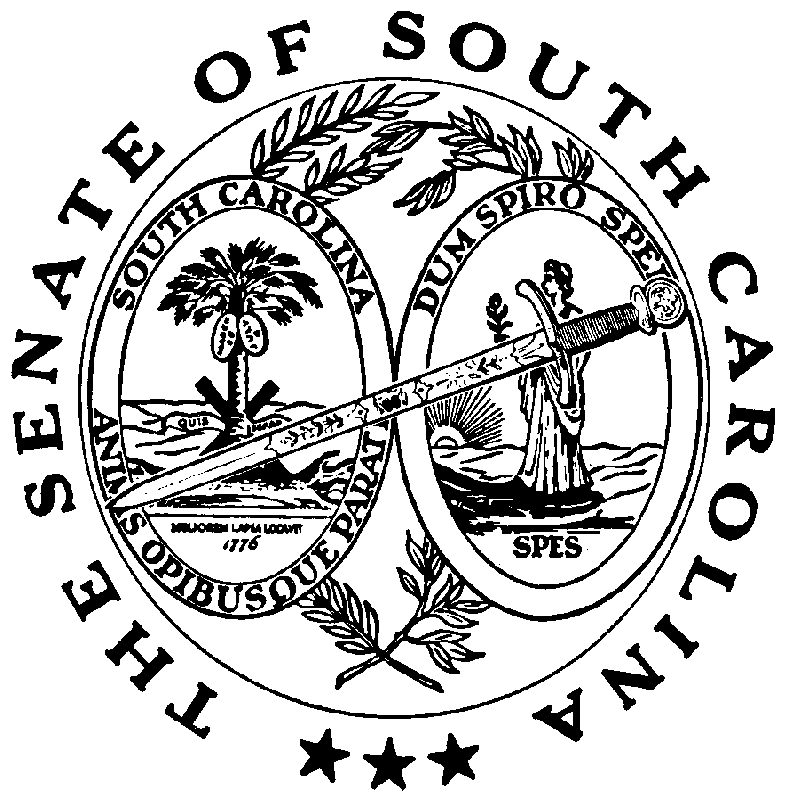 